ПРОГРАММА РЕГИОНАЛЬНОГО УЧЕБНОГО КУРСА ВНЕУРОЧНОЙ ДЕЯТЕЛЬНОСТИ«МЕДИАГРАМОТНОСТЬ: ВТОРОЙ УРОВЕНЬ»1 Общие положенияПрограмма регионального учебного курса внеурочной деятельности «Медиаграмотность: второй уровень» (далее — Программа) предназначена для обучающихся 7-9 классов общеобразовательных организаций Ростовской области.1.1.	Основание для разработки программыПрограмма разработана в соответствии с требованиями следующих нормативно-правовых актов:-	Федеральный закон от 29.12.2012 № 273-ФЗ «Об образовании в Российской Федерации»;-	Федеральный закон от 27.07.2006 № 149-ФЗ «Об информации, информационных технологиях и о защите информации»;-	Порядок организации и осуществления образовательной деятельности по основным общеобразовательным программам – образовательным программам начального общего, основного общего и среднего общего образования, утвержденным приказом Минпросвещения РФ от 22.03.2021 № 115; -	ФГОС основного общего образования, утвержденным приказом Минпросвещения РФ от 31.05.2021 № 287 (далее – ФГОС ООО).Программа разработана по поручению Министерства общего и профессионального образования Ростовской области.1.2. Используемые термины При разработке Программы использованы следующие термины:рабочая программа – документ локального уровня, конкретизирующий содержание обучения применительно к целям ООП общего образования и возможностям конкретного учебного курса (учебного модуля) внеурочной деятельности в достижении этих целей; примерная программа – учебно-методическая документация регионального уровня, определяющая рекомендуемые объем и содержание образования, планируемые результаты освоения образовательной программы, примерные условия образовательной деятельности; оценочные средства – методы оценки и соответствующие им контрольно-измерительные материалы;медиаграмотность – способность получать, анализировать, критически оценивать и передавать сообщения в разных формах, способность использовать разные типы медиа, понимать последствия своей онлайн-деятельности;масс-медиа – средства массовой коммуникации (телевидение, радио, пресса, интернет, живое общение и др.);фейк – недостоверная информация;контент – информация в любой форме, созданная и направленная на конечного пользователя или аудиторию. 2 Структура программы2.1. Структура Программы определяется требованиями ФГОС ООО, федеральных и региональных нормативных актов.2.2. Программа содержит следующие компоненты:-	пояснительная записка;-	содержание учебного курса внеурочной деятельности;-	планируемые результаты освоения учебного курса внеурочной деятельности;-	учебно-тематическое планирование учебного курса внеурочной деятельности.2.3. Пояснительная запискаПрограмма внеурочной деятельности «Основы медиаграмотности: второй уровень» разработана в соответствии с требованиями следующих нормативно-правовых актов:-	Федеральный закон от 29.12.2012 № 273-ФЗ «Об образовании в Российской Федерации»;-	Федеральный закон от 27.07.2006 № 149-ФЗ «Об информации, информационных технологиях и о защите информации»;-	Порядок организации и осуществления образовательной деятельности по основным общеобразовательным программам – образовательным программам начального общего, основного общего и среднего общего образования, утвержденным приказом Минпросвещения РФ от 22.03.2021 № 115; -       ФГОС ООО; -      Федеральный закон Российской Федерации от 27 июля 2006 г.  (в редакции от 31.12.2017) № 152-ФЗ «О персональных данных»; -        Федеральный закон Российской Федерации от 29 декабря 2010 г. (в редакции от 01.05.2019) № 436-ФЗ «О защите детей от информации, причиняющей вред их здоровью и развитию»;-  Концепция информационной безопасности детей (Распоряжение правительства Российской Федерации от 02.12.2015 N 2471-р) ДОБАВИЛА, думаю это нужно.Современная эпоха информационного общества характеризуется огромными потоками информации, влияющими на развитие общества, в том числе на медиасреду, в которой растут современные школьники. Во все сферы жизни проникают цифровые технологии, формируется цифровое общество, сеть Интернет становится важнейшей частью медиасреды, важным фактором социализации детей и подростков.  Взаимодействие школьников с цифровой средой происходит, зачастую, без контроля взрослых. Поэтому цифровая социализация школьников носит стихийный характер, а риски, связанные с ней, недооцениваются. Школьники с доверием относятся к информации, получаемой в цифровом пространстве, не всегда способны оценить угрозы разного рода и нежелательные последствия собственных действий.Вследствие этого, учебный курс внеурочной деятельности для школьников «Медиаграмотность: второй уровень» представляет особую актуальность. В ходе освоения курса в интерактивной форме, с учетом возрастных особенностей школьники изучают окружающую медиасреду, ее возможности, потенциальные опасности и угрозы, учатся самостоятельно и безопасно взаимодействовать с ней. Обучение медиаграмотности состоит из множества компонентов. Это умение работать с различной информацией, создавать и интерпретировать медиатекст, владеть навыками работы с современными цифровыми устройствами, осознанно выбирать тот или иной контент, критически его осмысливать, интерпретировать и использовать для дальнейшего создания медиапродукции в блогах, социальных сетях или традиционных масс-медиа. Курс строится на основе единства учебной и воспитательной деятельности, которое предполагает направленность на достижение личностных, метапредметных и предметных результатов.Цель и задачи учебного курсаЦель: развитие медиаграмотности и цифровых компетенций школьников, создание условий для развития умений противостоять угрозам, исходящим из цифрового пространства.Задачи:формировать ответственное и избирательное отношение к информации, критическое отношение к информации, распространяемой в медиасреде;развивать умения распознавать недостоверную информацию;формировать навыки безопасного цифрового поведения: распознавать цифровые угрозы и противостоять им, защищать персональные данные;развивать ориентацию на моральные нормы и ценности в ситуациях нравственного выбора;формировать социальную компетентность в онлайн-взаимодействии;формировать неприятие любых форм экстремизма и дискриминации, антитеррористическое сознание; способствовать профилактике правонарушений и предупреждению преступлений, совершаемых как несовершеннолетними, так и в отношении них;способствовать развитию критического мышления и творческих способностей, навыков практической деятельности в медиасреде.Место учебного курса внеурочной деятельности в учебном плане школы и рабочей программе воспитания Учебный курс «Медиаграмотность: второй уровень» реализуется в рамках внеурочной деятельности. Курс реализуется в течение полугодия в одном из классов 7 – 9. Общее количество времени на изучение курса – 8 часов.2.4. Содержание учебного курса внеурочной деятельности «Медиаграмотность: второй уровень»Учебный курс состоит из двух тематических модулей. Содержание модулей курса:Модуль 1. Медиа и человек как потребитель информацииМедиа как источник информации. Функции медиа. Виды медиа. Медиасреда современного человека. Интернет как составляющая медиасреды. Информационные угрозы. Агрессия в киберпространстве (троллинг, хейтинг, киберсталкинг, грифинг, кибербуллинг, кибергрумминг), способы защиты от агрессии. Распознавание фейковой информации на основе критического анализа. Виды противоправного контента в цифровом пространстве (экстремистский, террористический, наркотический, суицидальный). Что делать, если столкнулся с противоправным контентом или вербовщиком? Мошенничество в сети Интернет. Защита от различных видов цифрового мошенничества. Создание надежного пароля. Модуль 2. Медиа и человек как производитель информацииИнтернет-отношения, права и обязанности пользователей цифрового пространства: соблюдение законов и правил в онлайн-взаимодействии, защита персональных данных, авторское право в интернете. Культура сетевого общения. Общение в соцсетях и мессенджерах. Защита от угроз в соцсетях. Контент, виды контента. Создание собственного безопасного контента. Медиаграмотность в цифровом мире.В первом модуле «Медиа и человек как потребитель информации» раскрываются основные особенности медиасреды и важнейшие приемы безопасной работы в ней. Особое внимание уделяется сети Интернет. Рассматриваются положительные и отрицательные стороны ее использования. Основной частью содержания данного модуля является рассмотрение опасностей и рисков, которые могут встретиться в сети Интернет (агрессия, фейковая информация, противоправный контент, мошенничество), способов защиты от них. Во втором модуле «Медиа и человек как производитель информации» рассматриваются правовые основы безопасного поведения в цифровом пространстве, общение в социальных сетях и мессенджерах. Акцентируется важность соблюдения правовых, нравственных и моральных норм в ходе онлайн-взаимодействия. Уделяется внимание практической составляющей: созданию контента по конкретной ситуации, обеспечению безопасности собственного контента. 2.5. Планируемые результаты освоения курса внеурочной деятельностиЛичностные проявлять способность к адаптации, самостоятельность и инициативность в медиасреде;руководствоваться моральными нормами и ценностями в своем поведении в медиасреде;применять социальные навыки общения в интернет-пространстве;проявлять культуру поведения в интернет-пространстве при онлайн-взаимодействиях;использовать возможности сети Интернет для самообразования, саморазвития и личностного самоопределения;применять на практике права и обязанности пользователя сети Интернет в соответствии с законами Российской Федерации.Метапредметныеприменять навыки работы с информацией: подбирать, анализировать, систематизировать и интерпретировать информацию, выбирать форму ее представления;создавать цифровые тексты и информационные сообщения других видов с учетом назначения информации и ее целевой аудитории;планировать, организовывать и анализировать собственную деятельность;взаимодействовать с педагогами и сверстниками, учитывать разные мнения, аргументировать собственную позицию;организовывать сотрудничество в группе, распределять роли, выполнять свою часть деятельности, анализировать полученные группой результаты.Предметныеосознавать значение и особенности медиасреды современного человека;критически оценивать информацию, полученную из медиасреды;оценивать положительные и отрицательные стороны сети Интернет как части медиасреды;аргументировать правила безопасного поведения в цифровой среде;осуществлять защиту своих персональных данных;распознавать цифровые угрозы (агрессию, фейки, мошенничество, противоправный контент) и противодействовать им в практической деятельности в цифровой среде;оценивать безопасность контента в сети Интернет;создавать безопасный собственный контент и презентовать его.Виды деятельностиЗанятия курса «Медиаграмотность» организуются в соответствии с системно-деятельностным подходом, который предполагает интерактивное взаимодействие между учителем и учениками. На занятиях курса используется активное вовлечение школьников в диалог, используются задания, требующие творческого подхода, развивающие критическое мышление, воспитывающие нравственность. В подростковом возрасте школьники чувствуют себя повзрослевшими, склонны активно отстаивать свою позицию, поэтому важно дать им возможность в дискуссиях и обсуждениях высказать свое мнение по вопросам, возникающим на занятиях. Важно, чтобы школьники организовывали взаимодействие в группе для решения учебных задач или решали их самостоятельно. На занятиях курса используются разные формы работы учеников: групповая (в малых группах), индивидуальная, фронтальная. Наиболее эффективна работа в группах, позволяющая каждому школьнику развивать коммуникативные и регулятивные умения. Чтобы занятия были результативными, важно использовать разнообразные методические приемы с учетом особенностей класса: опора на практические цифровые знания и умения школьников, работа с текстом, схемами, видео и другими видами информации, решение познавательных и проблемных задач, дискуссии, создание мини-проектов (составление памяток, правил, контента и др.). Теоретические сведения необходимо подкреплять примерами из реальной жизни или сети Интернет, широко использовать иллюстрации, материалы электронных ресурсов, школьное цифровое оборудование. Рекомендуется предлагать задания, для выполнения которых ученики могли бы использовать собственные гаджеты в познавательных целях.В ходе курсов на занятиях организуется групповая проектная деятельность по использованию медиа для отражений той или иной темы, по созданию контента на конкретную тему с презентацией созданных продуктов. Система оценки достижения планируемых результатовОценка достижения результатов на каждом занятии курса проводится по результатам выполнения практико-ориентированных заданий.Оценка достижения планируемых результатов по итогам освоения тематических модулей Программы проводится с помощью практико-ориентированных тестовых заданий, выполнения творческих заданий по теме занятий модуля, выполнения группового проекта.2.6. Учебно-тематическое планирование курса внеурочной деятельности2.7. В качестве электронных (цифровых) образовательных ресурсов рекомендуется использовать информационные материалы Национального центра информационного противодействия терроризму и экстремизму в образовательной среде и сети Интернет (далее – НЦПТИ), Проекта «Цифровой ликбез», Лаборатории Касперского.2.8. Учебно-тематическое планирование Программы является основой для создания календарно-тематического планирования рабочей программы учебного курса внеурочной деятельности на учебный год в образовательной организации общего образования. 2.9. Форма проведения учебных занятий определяется учителем исходя из содержания темы и практической целесообразности, с учетом условий и возможностей образовательной организации.ПриложениеПримерная схема анализа внеурочного занятияМетодические рекомендации для учителей по курсу внеурочной деятельности «Медиаграмотность: второй уровень»Методические рекомендации содержат материалы для подготовки и проведения занятий курса внеурочной деятельности «Медиаграмотность: второй уровень» для учащихся 7-9 классов, осваивающих программы основного общего образования.ВведениеИнформация стала важнейшей частью жизни школьников. Значительную ее часть современные подростки получают в виртуальном мире, в основном, в сети Интернет. Далеко не всегда они могут разобраться в информации, отличить достоверную информацию от слухов и откровенной лжи, распознать опасный контент или опасные действия пользователей сети Интернет. В нашей стране придается большое значение защите детей и подростков от вредной для них информации в целях обеспечения их нормального физического и психологического развития, которое может быть нарушено или даже существенно повреждено неподходящей информацией. Виртуальную жизнь подростков можно и нужно регулировать. Наряду с законодательными мерами нужно развивать медиаграмотность школьников, что позволит сформировать у них навыки безопасной работы с информацией, осознанное отношение к ней. Курс «Медиаграмотность: второй уровень» позволяет педагогам обсуждать с подростками аспекты их деятельности в медиасреде, обучать критически относиться к информации информировать о потенциальных опасностях информации и взаимодействий в сети Интернет, учить защищать себя, предупреждать угрозы, справляться с информационными опасностями самостоятельно или обращаться за помощью.Ученики 7-9 классов, в основном, обладают достаточно развитыми цифровыми навыками, на занятиях курса они будут совершенствовать навыки создания контента, смогут проявить свои творческие способности. Важным аспектом жизни подростков является общение, которое переходит в виртуальную среду. Важно, чтобы школьники осознали необходимость соблюдать собственную безопасность, опираться в общении на моральные нормы и ценности российского общества как в реальной, так и в виртуальной жизни.  В силу особенностей возраста, подростки подвержены влияниям интернет-сообществ, среди которых могут оказаться деструктивные и запрещенные. Одна из задач курса состоит в том, чтобы способствовать профилактике правонарушений и предупреждению преступлений, совершаемых как несовершеннолетними, так и в отношении них.Педагог, ведущий курс медиаграмотности, начиная работу со школьниками должен поразмышлять о своих отношениях с медиамиром, прежде всего, на его медиа в профессиональной деятельности. Компетенция преподавателя медиаграмотности строится на личных медиа навыках, на опыте и интересе к медиа, готовности обсуждать различные аспекты, активном самообразовании. Общая характеристика курсаКурс внеурочной деятельности «Медиаграмотность: второй уровень» разработан в соответствии с требованиями Федерального государственного образовательного стандарта основного общего образования. Он направлен на повышение медиаграмотности школьников 7-9 классов. Содержание курса разделено на два модуля:Модуль 1. Медиа и человек как потребитель информации.Медиа как источник информации. Виды медиа: от СМИ до видеоигр и стримов.Информационные угрозы в интернете и защита от них: агрессия.Информационные угрозы в интернете и защита от них: фейки и противоправный контент.Информационные угрозы в интернете и защита от них: мошенничество.Модуль 2. Медиа и человек как производитель информации.Правила общения в интернете.Общение в соцсетях и мессенджерах.Создаем интересный и безопасный контент.Итоговое занятие Медиаграмотность в цифровом мире.Деление содержания курса на два модуля обусловлено теми ролями, которые выполняет человек в медиамире: потребитель и производитель информации. Содержание модуля 1 направлено на актуализацию знаний о медиамире, формирование критического отношения к информации в медиасреде и в интернете, как важнейшей ее части. Школьники в практико-ориентированных заданиях осваивают передачу информации через определенные виды медиа. На занятиях формируется способность ответственно и безопасно работать с информацией в интернете, использовать критическое мышление для ее оценки. Важно, чтобы школьники осознавали, что в медиасреде любая информация имеет цель и направлена на определенную аудиторию. Далеко не вся информация полезна ее потребителю. Полезно показать возможную опасность фейковой информации. Изучая фейки, целесообразно иллюстрировать разные их виды от безобидных до серьезных, влияющих на обстановку в обществе, пояснить, что фейковая информация может создаваться целенаправленно для влияния на поведение людей. В целях предостережения от угроз раскрываются опасности и риски, которые могут встретиться в интернете, а также рассматриваются способы предупреждения и защиты от угроз. В цифровом пространстве опасным видом угроз, влияющих даже на функции сайтов государственных организаций, являются киберугрозы. Иллюстрировать киберугрозы в мировом масштабе поможет Карта киберугроз от лаборатории Касперского в режиме реального времени. Рассматривая виды агрессии в сети Интернет, целесообразно опираться на те сведения, которые уже известны ученикам. Важно обсудить со школьниками нарушение агрессорами моральных норм и ценностей, принятых в обществе, а также возможные последствия агрессии, в том числе и правовые.Противоправный контент и работа вербовщиков в сети Интернет при обсуждении ее с учениками требует от педагога максимальной аккуратности в высказываниях, а также внимательности к реакции учеников. С их стороны возможны конкретные вопросы о тех примерах контента, с которыми школьники столкнулись в сети. Учителю понадобятся знания разных видов противоправного контента, чтобы помочь ученикам при обсуждении их вопросов.Как вариант практико-ориентированных заданий в данном модуле можно использовать самостоятельное создание учениками памяток по предупреждению рассматриваемых интернет-угроз с последующим сравнением с готовыми памятками, предложенными специалистами. Самостоятельная проработка учениками каждой памятки будет способствовать более заинтересованному отношению к рассматриваемому вопросу, освоению способов защиты себя как потребителя информации. Раскрывая темы, связанные с опасностями интернета, рекомендуется тщательно отнестись к подбору иллюстративного ряда, который не должен нарушать Федеральный закон Российской Федерации от 29 декабря 2010 г. (в редакции от 01.05.2019) № 436-ФЗ «О защите детей от информации, причиняющей вред их здоровью и развитию». Важно рассмотреть разные примеры мошенничества в интернете, сформировать уверенность учеников в необходимости надежного пароля для защиты от мошеннических действий. Модуль завершается рассмотрением кейсов по разным опасностям интернета и противодействию им.Содержание Модуля 2 включает темы, связанные с интернет-отношениями, общением в цифровом пространстве и производством собственного контента разных видов. Рассматриваются права и обязанности пользователей интернета, защита авторских прав. Уделяется особое внимание защите персональных данных пользователя. Рассматриваются особенности общения в соцсетях и менеджерах, соблюдение цифрового этикета, аналогичного этикету в реальном общении. Важно показать, что значение соцсетей и менеджеров может быть как положительным, так и отрицательным. В виртуальном мире собеседник может скрыть любую информацию о себе и играть какую-то роль, поэтому не стоит безрассудно доверять всем, с кем познакомились онлайн. В данном модуле должна быть акцентирована важность соблюдения в онлайн-взаимодействиях норм права, нравственности и морали. Нужно подвести учеников к осознанию, что правила общения в реальном и виртуальном мире одинаковы. Отдельное занятие посвящено контенту, его разработке. Школьники создают и презентуют проект – контент на определенную тему. В условиях небольшого количества времени для работы над проектом можно использовать самостоятельную деятельность школьников вне занятий. Темы могут быть обозначены учителем или предложены самими школьниками. Изучение курса завершается проверкой достижения результатов курса в выбранной учителем форме, предпочтительно игровой.Рекомендации по проведению занятийКаждое занятие курса ориентировано на достижение планируемых личностных, метапредметных и предметных результатов, обозначенных в рабочей программе учителя. На занятиях раскрываются темы, позволяющие школьникам овладевать теми или иными аспектами медиаграмотности. Учитель выбирает методические приемы проведения занятий, учитывая педагогические и технические условия: возраст учеников, особенности класса, характеристики помещения, техническую оснащенность, собственный уровень владения цифровыми навыками.Каждое занятие включает информационную часть, которая может сообщаться учителем или осваиваться учениками в ходе самостоятельной деятельности с использованием предложенных источников информации.  Большинство занятий имеет несколько тематических блоков информации к которым предложены задания. Основную часть большинства занятий должно составлять выполнение практико-ориентированных заданий по обсуждаемой теме, что позволит перевести полученные знания в практическую плоскость, сформировать необходимые навыки безопасного цифрового поведения, регулятивные и коммуникативные умения школьников.Возможная организация деятельности на занятии представлена на схеме: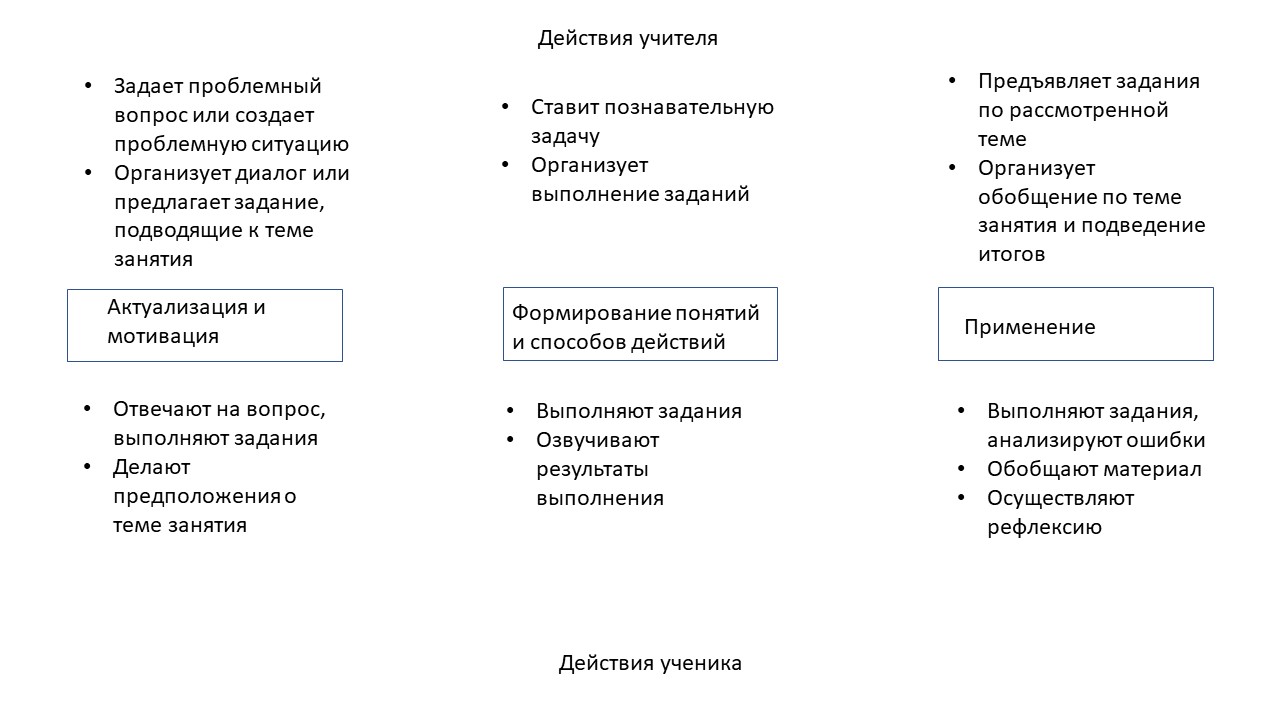 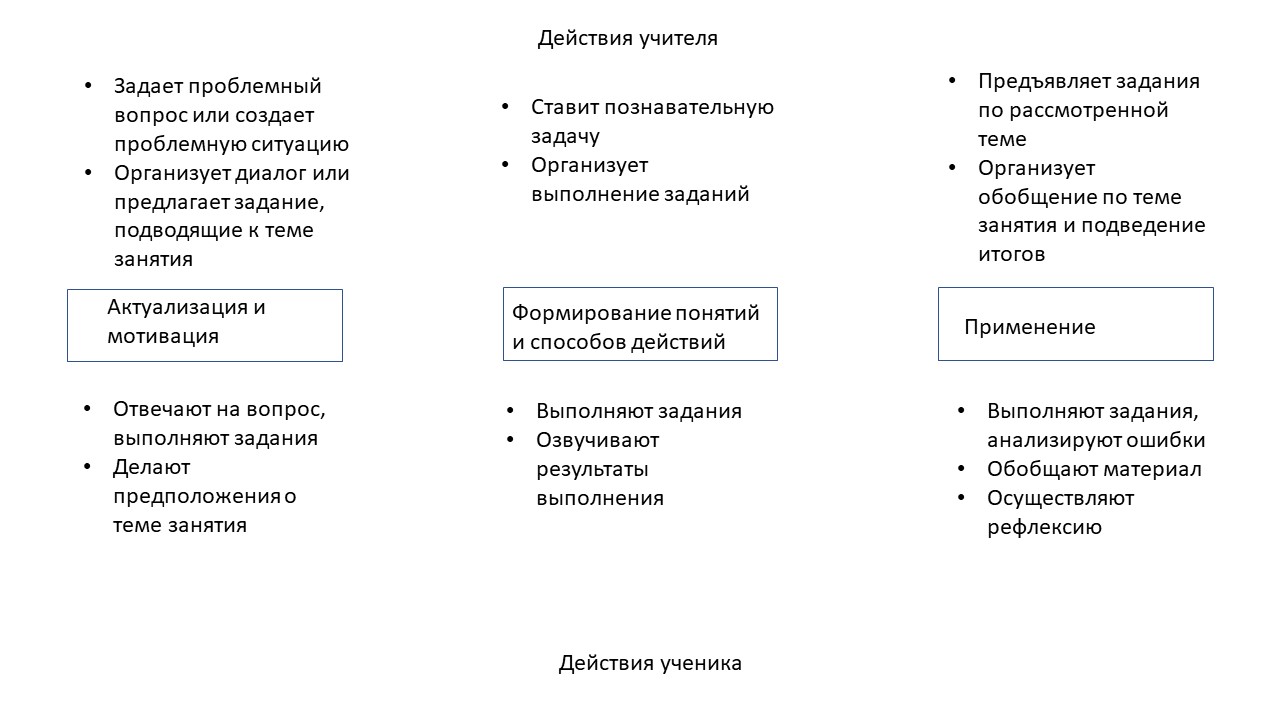 Формы работы, которые использует учитель могут быть различными. Стоит обратить внимание на те формы, которые позволяют школьникам высказывать собственное мнение, что для подростков особенно важно. Это могут быть дискуссии и дебаты, к которым ученики 7-9 классов уже подготовлены. Такой формат работы будет эффективным, если вопрос, предложенный для обсуждения, интересен школьникам.  Формой, позволяющей каждому школьнику участвовать в общей деятельности, высказывать собственное мнение, обсуждать мнение других, приходить к совместному решению, является работа в малых группах. Можно организовать пространство в помещении для занятий так, чтобы школьники сразу рассаживались в малые группы, это сделает атмосферу менее официальной, будет способствовать более свободному поведению и более открытому высказыванию учениками своих взглядов. Учитель может менять состав групп, активизируя общение между разными школьниками. Такая форма проведения занятий может дать учителю больше информации об учениках как пользователях интернет-пространства, а также позволит узнать о проблемах, которые ученики в общем диалоге могут не озвучить.Важной составляющей интереса учеников к занятиям являются примеры, которые используются для иллюстрации рассматриваемых тем. Они должны быть актуальны, по возможности. Большой арсенал примеров представлен в информационных материалах НЦПТИ, Лаборатории Касперского, Проекта «Цифровой ликбез». Учитель может подбирать актуальные примеры из собственной практики онлайн-взаимодействий, или примеры могут предлагать ученики. Рекомендуется поощрять использование на занятиях для обучения собственных гаджетов учеников. При наличии условий, учитель может создать группу в соцсети или в мессенджере, чтобы размещать задания и ответы на них непосредственно в онлайн режиме. Там же ученики смогут тренироваться в оформлении аккаунта, в выкладывании собственного контента. Такая форма деятельности будет способствовать переносу знаний о цифровой безопасности в практическую плоскость.Систематические домашние задания при реализации курса внеурочной деятельности не предусмотрены. Эпизодическими могут предлагаться задания, которые требуют значительного количества времени на выполнение, например, подготовка материала для выступления на занятии или работа над проектом по созданию контента. Можно предложить ученикам выполнить некоторые задания по желанию, в целях саморазвития. Например, предложить в течение недели вести медиа дневник в виде таблицы, в которую школьники будут вписывать: в какое время использовали медиа, какой вид медиа использовали, взаимодействовали с медиа один или в компании и др. По итогу сделать анализ своего взаимодействия с медиамиром.В методическом пособии представлены возможные сценарии занятий курса. Содержание занятий предложено избыточно, деятельность на занятии определяет учитель, исходя из особенностей класса и технических возможностей.Материалы для проведения занятий учителя смогут найти по ссылке: https://disk.yandex.ru/d/303d1xyzWiWccQЗначение курса в воспитательной работеМедиаграмотность является базовым навыком, поэтому целесообразно рассматривать ее как интегрирующую, включать в нее систему ценностей. Курс внеурочной деятельности «Медиаграмотность: второй уровень» имеет воспитательное значение, так как закладывает понимание, что взаимодействие в медиамире должно основываться на нравственных ценностях и моральных нормах, принятых в обществе. На занятиях рекомендуется широко использовать задания, способствующие не только получению новых знаний и применению их на практике, но и развитию личностных качеств и творческих способностей. В ходе проведения занятий могут быть выявлены какие-то проблемы, существующие у школьников в интернет-взаимодействиях и требующие помощи родителей, психолога, классного руководителя. Проведение курса может стать частью деятельности школы по формированию медиаграмотности. Наряду с занятиями курса, может использоваться внедрение элементов медиаграмотности в уроки по школьным предметам, например, задания по работе с тематическим медиатекстом в уроки различных предметов (информация в интернете об особенностях мест путешествий – в уроки географии, тематические сочинения или изложения в уроки русского языка и др.).  Можно провести конкурс постов, выложенных в специально организованном пространстве на школьном сайте. В школе могут быть проведены краткосрочные мероприятия, направленные на развитие медиаграмотности. Например, «Блогерские встречи» – занятия в каникулы, позволяющие развивать навыки школьников в написании грамотных постов, дизайне страницы, подборе видео- и аудиоконтента, к ведению которых можно привлекать бывших выпускников или родителей, работающих в данной сфере. Может быть проведен конкурс буклетов по распознаванию фейковой информации на сайтах и в новостях в сети Интернет, конкурс социальных роликов по медиаграмотности, флешмоб в защиту персональных данных, обучающие мастер-классы для родителей.Может быть задействована образовательная среда места жительства: выставки по соответствующей тематике, мероприятия в библиотеке с подбором литературы по теме медиаграмотности, приглашение на встречи со школьниками специалистов организаций, занимающихся цифровой безопасностью. Комплексный подход будет способствовать распространению медиаграмотности среди всех учеников школы. Содержание занятий курсаСодержание занятий предложено избыточно, деятельность на занятии определяет учитель, исходя из особенностей класса и технических возможностей.Модуль 1. Медиа и человек как потребитель информацииЗанятие 1.1. Медиа как источник информации. Виды медиа: от СМИ до видеоигр и стримов.Задачи занятияФормировать у учащихся понятие «медиа», систематизировать знания о видах медиа.Формировать умение использовать виды медиа в соответствии с конкретной ситуацией.Развивать творческие способности. Развивать коммуникативные и регулятивные умения: высказывать и аргументировать суждения, определять роли в группе; создавать проект и презентовать его аудитории.Формировать нравственные ориентиры поведения в медиамире.Планируемые результаты, формируемые на занятии:Личностныепроявлять способность к адаптации, самостоятельность и инициативность в медиасреде;применять социальные навыки общения в интернет-пространстве.Метапредметныевзаимодействовать с педагогами и сверстниками, учитывать разные мнения, аргументировать собственную позицию;планировать, организовывать и анализировать собственную деятельность.Предметныеосознавать значение и особенности медиасреды современного человека;критически оценивать информацию, полученную из медиасреды.Оборудование и материалы: раздаточные материалы, интерактивная доска или проектор для презентации.План занятияМедиа как источник информации.Виды медиа.Медиасреда современного человека.Мозговой штурм по применению видов медиа.Организация деятельности Введение в тему занятия Факты:Медиум – лицо, которое представители спиритуализма считают связующим звеном между материальным и духовным мирами. В треугольнике можно провести медиану.На основании фактов предположите, что означает латинский термин media? (посредник, середина). Таким образом, медиа – посредник.Медиа как источник информации.Медиа станет темой нашего разговора. Какое значение вкладывается в слово «медиа» в современном обществе?  (СМИ, телевидение, пресса, кино и т.п.) Медиа – посредник в передаче информации от «отправителя» до «адресата».Задание (предлагается выборочно)Учитель предлагает трем парам учеников три разных задания на 1-2 минуты, поясняя, что они должны использовать не только устную речь, но и другие возможные способы работы с информацией.Предложите способы, которыми вы могли бы передать приятелям информацию об интересном фильме. Какими способами вы могли бы получить информацию о том, где обучают видеомонтажу?Какими способами вы донесете окружающим информацию о том, что вы хорошо разбираетесь в моде?Пока пары готовятся, учитель продолжает рассказ:Клаус Брун Йенсен в книге «Справочник медиа и исследование коммуникации» выделяет три степени медиа. Медиа первой степени дают людям ясное понимание реальности и возможность взаимодействовать с другими в общении об этой реальности (живая речь, песня, музыка, танец, живопись). Медиа второй степени дают людям возможность общаться в пространстве и времени, независимо от присутствия и количества участников. Например, печатные средства, радио. Медиа третьей степени объединяют 1 и 2 формы взаимодействия на цифровой основе. Главный пример — компьютер. Некоторые авторы считают, что медиа создает виртуальную реальность, где человек сам становится продуктом медиа (С. Жижек, «Киберпространство, или Невыносимая замкнутость бытия»). Предоставляется возможность парам продемонстрировать результаты выполнения задания. По ходу представления результатов учитель спрашивает, медиа какой степени задействовала каждая пара, и подводит итог: «Все представленные ребятами способы обмена информацией, а также многие другие, которые не были названы, и объединяются термином «медиа»». А какой вид медиа в современном обществе является наиболее популярным? (Интернет).Медиа имеют свои функции. Вы отметили, что наиболее популярными являются цифровые медиа. На их примере мы поговорим о функциях медиа.Задание Впишите в таблицу примеры медиа, осуществляемые в сети Интернет, которые выполняют названные функции. (Курсивом даны возможные ответы) (см. слайд 2)(Обсуждая предложенные примеры, школьники заметят, что один и тот же вид медиа может выполнять разные функции.) Какая из функций медиа, на ваш взгляд, самая главная? (Информационная, медиа – всегда информации, позволяющий узнавать обо всем новом).Какую роль играют медиа в развитии государств в прошлом и настоящем? Приведите примеры, известные вам из курса истории. (Учитель корректирует и дополняет высказывания школьников, например: Медиа играли и до сих пор играют огромную роль в развитии государств. Церковь в Средине века была источником просвещения и оказывала влияние на мировоззрение людей, так как книги производились под ее контролем. С развитием книгопечатания изменилось содержание книг, они стали доступны множеству людей, стала развиваться наука и усилилось ее влияние на общество. С появлением и развитием цифровых медиа их влияние на все сферы человеческой жизни увеличилось. Виды медиа.Традиционные медиа это – печать (газеты, журналы, рекламная полиграфическая продукция), радио, телевидение, наружные средства рекламы (щиты, вывески, баннеры), которые называют СМИ – средства массовой информации. (см. слайд 3)К новым медиа относятся интернет-медиа: поисковый сервис («Yandex», «Google»); веб-сайты; электронная почта; видеоконференции; интернет-СМИ; социальные сети, блоги, персональные сайты; видео- и онлайн-игры (стримы).Традиционные медиа становятся все менее популярными. Почему? (Учитель выслушивает мнения школьников). Традиционные и новые медиа обеспечивают разные потребности людей. Например, новые медиа дают возможность получать информацию избирательно, например, смотреть фильмы и слушать музыку не в заданном порядке, а по своим предпочтениям; новые медиа позволяют связывать между собой группы пользователей вне зависимости от их географического расположения, пола, возраста, семейного положения и других характеристик. Однако, появление новых медиа не ведет к исчезновению традиционных, поскольку каждое средство массовой коммуникации используется там, где наилучшим образом применимы его возможности.Медиасреда современного человека.Сегодня особенное место в нашей жизни занимают технологии, которые позволяют нам наиболее быстро осуществлять коммуникацию друг с другом. Например, у каждого из нас есть телефон, планшет или компьютер. Многие из нас, проснувшись, в первую очередь просматривают мобильный телефон, чтобы узнать, есть ли важные сообщения, какая будет погода и т.д. Вся совокупность медиа образует медиасреду (или медиапространство) современного человека.ЗаданиеИзобразите схематично свою медиасреду. Какое правило поведения в медиасреде вы считаете наиболее важным?  Учитель предлагает 2 ученикам (по желанию, однако, следует обратить внимание на содержание подготовленной ими схемы) представить свои схемы одноклассникам и ответить на поставленный вопрос. По ходу обсуждения учитель подчеркивает, что в медиасреде важно соблюдать законы и нравственные ценности. Беседа с учащимися о видеоиграх. Примерные вопросы для беседы:А как вы считаете, видеоигры и стримы являются видами медиа?Какие функции они выполняют?Приведите примеры развивающих игр, укажите, какие качества они развивают?Встречались ли вам в видеоиграх ситуации, искажающие реальность? Учитель может разобрать с учениками примеры заложенных в видеоигры мифов о Великой Отечественной войне, используя информационный материал «Мифы о Великой Отечественной войне в компьютерных играх» (стр. 52): https://ncpti.su/wp-content/uploads/2022/07/obzor.nczpti-229-2022-1.pdf. Также можно предложить данный материал для самостоятельного ознакомления. Мозговой штурм по применению видов медиа. (Можно провести как отдельное занятие при наличии возможности)Класс делится на несколько команд. Каждой команде дается тема, которую необходимо оформить в предложенном виде медиа (темы определяет учитель, исходя из особенностей класса). Предложенные для задания виды медиа должны быть простыми для реализации. Необходимо ориентироваться на возможности школьников при создании контента и технические возможности места проведения занятия. (если школьники снимают видео на телефон, получится ли транслировать его на экран и т.п.). Также важно обозначить рамки выполнения задания: время, возможность активно перемещаться по помещению и требования к представлению своего проекта. Примерные возможные темы:Команда 1. Пост на тему «Чем может быть опасен Интернет»(учитель может помочь определиться с жанром поста)Команда 2. Мем на тему «Распространение фейковой информации»(учитель может подсказать ребятам, как передать эту тему в мемах. Распространение фейковой информации можно представить, как распространение слухов. Например, в магазине разговаривали две женщины. Третья женщина услышала часть разговора и рассказала своей подруге. Эта подруга рассказала своему парикмахеру. И так получается водоворот слухов).Команда 3. Ролик в ТикТок на тему «Помощь однокласснику» (учитель может подсказать с идеей. Например, пусть успевающие ученики помогут неуспевающим подтянуться по предметам, но ни в коем случае не решают за них все домашние задания)Команда 4. Социальная фотография на тему «Влияние социальных сетей на подростка»(влияние социальных сетей на подростка можно передать через влияние интернет-идеалов на самооценку подростка. Через фотографии можно показать, как девушка просматривает фотографии интернет-моделей, сравнивает себя с ними и расстраивается, это приводит к снижению самооценки и может дойти даже до самоповреждения)Команда 5. Комикс на тему «Физкультура и здоровье»(в комиксе можно показать, что выдуманный персонаж так вдохновился видеороликом в сети интернет о пользе физкультуры, что начал менять свою жизнь и организовал группу единомышленников, занимающихся физкультурой)Команда 6. Мини-подкаст на тему «Компьютерные игры. Вред или польза?»(ученики записывают свои рассуждения на данную тему. Или, если учитель свободен, берут у него интервью)Если условия не позволяют провести творческое занятие в практическом формате, можно провести его в теоретическом. Каждой команде также дается тема и вид медиа, но теперь они должны придумать и расписать, как бы они освещали данную тему в предложенном виде медиа.  Независимо от выбранного формата проведения интерактивной части занятия, в конце ученики представляют свои работы. Обязательные пункты выступления определяет учитель и предупреждает в начале мозгового штурма.Например, перед показом своей работы они должны рассказать:Как они пришли к командному решениюКакие трудности возникли при представлении данной им темы в предложенном форматеКак медиа могут помочь в учебном процессеПосле защиты проектов учитель поощряет учеников.Подведение итогов занятияМы живем в информационном обществе и медиа окружают нас повсюду. Поэтому, говорят, что нас окружает медиасреда, которую составляют различные виды медиа. Для школьников медиа является важным источником информации, в котором можно найти ответы на все интересующие вопросы. Через разные виды медиа можно общаться с людьми, учиться, развлекаться. Главное, уметь вести себя в медиасреде правильно и безопасно.Учитель в выбранной им форме проводит рефлексию по содержанию занятия. Занятие 1.2. Информационные угрозы в интернете и защита от них: агрессия.Задачи занятияРасширять представлений школьников о рисках и угрозах в сети Интернет, формирование умений противостоять им.Формировать нетерпимость к любым формам агрессивного поведения в цифровой среде, развивать эмоциональный интеллект.Прививать навыки противостояния агрессии в сети Интернет.Формировать социально одобряемое поведение в цифровом пространстве, соответствующее этическим нормам.Развивать умение конструктивно разрешать конфликтные ситуации.Планируемые результаты, формируемые на занятииЛичностныеприменять социальные навыки общения в интернет-пространстве;руководствоваться моральными нормами и ценностями в своем поведении в медиасреде;применять на практике права и обязанности пользователя сети Интернет в соответствии с законами Российской Федерации.Метапредметныевзаимодействовать с педагогами и сверстниками, учитывать разные мнения, аргументировать собственную позицию;организовывать сотрудничество в группе, распределять роли, выполнять свою часть деятельности, анализировать полученные группой результаты.Предметныекритически оценивать информацию, полученную из медиасреды;оценивать положительные и отрицательные стороны сети Интернет как части медиасреды; оценивать безопасность контента в сети Интернет;распознавать цифровые угрозы (агрессию, фейки, мошенничество, противоправный контент) и противодействовать им в практической деятельности в цифровой среде.Оборудование и материалы: раздаточные материалы для групповой работы (бумага, маркеры), памятка «Как защититься от кибербуллинга» для каждого ученика, флипчарт, интерактивная доска или проектор.План занятияИнтернет как составляющая медиасреды. Анкетирование.Разнообразие информационных угроз.Агрессия в киберпространстве. Как защититься от агрессии?Организация деятельности Интернет как составляющая медиасреды. На прошлом занятии мы обсуждали медиасреду современного человека и пришли к выводу, что интернет является одной из важнейших составляющих медиасреды.  А какую роль играет Интернет в жизни учеников вашего класса? Предлагаю ответить на вопросы анонимной анкеты, которые помогут это понять. Анкетирование проводится, по возможности, с использованием Google-форм, Microsoft-форм или аналогичных ресурсов, позволяющих вывести результат в реальном времени, чтобы обсудить с учениками. Также в реальном времени проводится краткое обсуждение результатов. Если такой технической возможности нет, анкетирование проводится на бумажном носителе. Последующая обработка анкет разных классов позволит получить статистику, важную для классных руководителей и родителей учеников.По итогам анкетирования учитель предлагает провести дискуссию по теме «Интернет: за и против». Учитель делит класс (формально, например, по рядам) на 2 группы («За» и «Против») и предлагает каждой группе предложить аргументы положительного или отрицательного влияния интернета. Когда аргументы иссякнут, подводятся итоги: работая и общаясь в интернете мы получаем множество важной информации, возможность учиться, получать новые навыки, заниматься хобби, а также удовольствие общения. Однако, интернет может нести разного рода риски (быть опасен для нашего физического и психического здоровья, благосостояния). Поэтому необходимо пользоваться ресурсами интернета разумно и соблюдать важные правила. Об этом пойдет речь на занятиях. Полученные знания и навыки пригодятся для успешного существования в цифровом мире.Разнообразие информационных угроз.В ходе дискуссии «Интернет: за и против» ученики, скорее всего, назовут некоторые информационные угрозы. Учителю стоит еще раз назвать эти угрозы и дополнить (вредоносные программы, мошенничество, фейки, разные виды агрессии, вовлечение в запрещенные организации и противоправные действия, распространение опасного контента). Наши гаджеты повержены атакам компьютерных вирусов, заражающих вредоносными программами. Задание (выполняется фронтально)Выберите из списка названия компьютерных вирусов.Вирусы: ящур, руткит, грипп, червь, оспа, герпес, троян, энцефалитЗадание (работа в группах)Как защититься от вредоносных программ на наших гаджетах? Составьте памятку.Учитель делит класс на малые группы и дает 3-5 минут на составление памятки в группе. Затем предлагает озвучить памятки, записывая основные моменты в общую памятку на доске. Каждая группа добавляет пункты, которые еще не названы. Примерный вариант памятки (см. слайд 2)Установите антивирусную программу и регулярно обновляйте ее. Не открывайте сообщения электронной почты от незнакомых отправителей или незнакомые вложения.Не открывайте всплывающие окна в браузере, используйте их блокирование.Регулярно обновляйте программное обеспечение своего устройства.Агрессия в киберпространстве.В реальной жизни мы иногда встречаемся с агрессией в разных ее проявлениях. Агрессия может проявляться не только в речи, но и в мимике, жестах, зрительном контакте, интонации, интенсивности речи. Агрессия – это деструктивное (разрушительное) поведение, которое противоречит нормам поведения в обществе. Какие средства для выражения агрессии используются в виртуальной коммуникации? Учитель выслушивает ответы учеников и обобщает сказанное: агрессия может проявляться в содержании текста, его начертании (выделение заглавными буквами слов или отдельных букв, использование знаков препинания без правил), в дополнительных символах (смайлики, эмодзи, изображения). Могут использоваться голосовые и видео-сообщения. Коммуникация в цифровом пространстве опосредованная, мы, как правило, не видим человека, не можем оценить его мимику и жесты, тембр и эмоциональную окраску голоса. Поэтому не сразу можем распознать опасность.Агрессия и в реальной жизни, и в цифровом пространстве может проявляться в виде:Ругательств, оскорблений;Игнорирования сообщений;Посланий, призывов к действию;Проклятий;Использования просторечной или специальной лексики (сленга) с отрицательной окраской;Риторических вопросов (не требующих ответа), за которыми скрывается угроза;Давление, связанное с социальным положением, и др.У агрессии в сети Интернет может быть множества проявлений. Какие виды цифровой агрессии, или киберагрессии вам известны? (Ученики называют известные им виды агрессии, учитель дополняет).Виды агрессии в сети Интернет (см. слайд 3)•	троллинг – форма провокации или издевательства в сетевом общении, чаще анонимного,•	хейтинг – проявление ненависти, злобные комментарии, едкие выражения в адрес кого-либо,•	киберсталкинг – использование Интернета для преследования или домогательств человека, группы людей или организации, •	грифинг – вид деятельности в онлайн-играх, заключающийся во вредительстве и вандализме в отношении других игроков, зачастую близок к троллингу •       кибербуллинг – намеренные оскорбления, угрозы, распространение порочащих сведений с помощью современных средств коммуникации, как правило, в течение продолжительного периода времени• кибегрумминг – создание доверительных отношений с несовершеннолетними, выманивание интимных фотографий и последующий шантаж.Кибербуллинг нередко встречается среди подростков. Термин образован от «буллинг» – травля, агрессивное преследование. Характерные признака кибербуллинга: постоянное вмешательство в личную жизнь жертвы; постоянные комментарии в соцсетях жертвы; постоянный негатив от буллера (агрессора); наличие большой аудитории у буллера. Как можно оценить такое поведение в киберпространстве с точки зрения норм морали? Есть ли разница между травлей в интернете и в реальной жизни? (Учитель акцентирует внимание на тех ответах, в которых дается негативная оценка агрессии). Разница состоит только в том, где происходит действие, в реальной жизни (буллинг) или в виртуальной (кибербуллинг). За оба вида травли ответственность одинакова.Задание«Соберите» из половинок цитаты выдающихся людей. Отметьте ту цитату, которая вызвала у вас наибольший «отклик».Цитаты для предъявления в задании, указано место разделения:Стоит лишь впустить в себя зло, / как оно уже не требует, чтобы ему верили. Ф. КафкаАгрессивность, служащая у животных сохранению вида, у человека перерастает в гротескную и бессмысленную форму, / и из помощника превращается в угрозу выживания. Конрад ЛоренцГрызи гранит науки, а не глотку своему ближнему, / если уж хочется что-то грызть. Михаил ЛитвакЧто чувствует человек, который стал жертвой агрессии? (Ученики высказывают свои предположения, учитель фиксирует основные высказывания на доске с целью вызвать у учеников эмоциональный отклик, сочувствие, негативное отношение к нарушению социально приемлемого поведения. Получается «портрет жертвы агрессии»). Может ли состояние человека впоследствии отразиться на его мировоззрении, здоровье, будущем? (Ученики высказывают предположения, учитель фиксирует наиболее опасные как следствия из «портрета жертвы агрессии») Информационное гонение, преследование со стороны сверстников, проявляющееся в виде издевательств, насмешек, запугиваний, прочих действий, негативно влияют на психическое состояние подростка. Последствия агрессии могут, как вы отметили, пагубно сказаться на психологическом здоровье и поведении жертвы, на его будущем. Так, есть случаи, когда буллинг приводил к тому, что жертва впоследствии совершала вооруженное нападение на учебное заведение, от которого страдали люди, невиновные в агрессии. Как защититься от агрессии?Владение необходимыми интернет-технологиями, техниками психологического давления позволяет «агрессорам» создавать именные сайты оскорбительного содержания, распространять слухи, выкладывать фото или видеоматериалы, унижающие достоинство гонимого или заниматься от его имени кибертерроризмом. Необходимо знать: издевательство в сети наказуемо действующим законодательством! В российском законодательстве за кибербуллинг, как и за другие виды агрессии можно получить наказание по статьям:- оскорбление (ст. 5.61 Кодекса об административных правонарушениях РФ);- клевета (ст. 128.1 Уголовного кодекса РФ);- угроза (ст. 119 Уголовного кодекса РФ).Стоит сразу обратиться в правоохранительные органы с предоставлением доказательств. Важно иметь доказательства цифровой агрессии: сделать скриншот экрана и нотариально его заверить, чтобы суд мог принять его как доказательство.Задание (работа групп)Группам предлагается задание: используя метод «Фишбоун» предложите, как защититься от кибербуллинга. (Пояснение метода предложено в дополнительных материалах).После обсуждения и подготовки группы предлагают свои решения проблемы. Предложенные группами решения сравнивают с готовой Памяткой, учитель поощряет все группы и отмечает наиболее удачные решения.Памятка «Как защититься от кибербуллинга» (см. слайд 4)Не выкладывайте в сеть информацию или файлы, которые могут компрометировать вас или ваших знакомых. Не отправляйте такую информацию людям, которые не вызывают доверие.Не вступайте в словесные эмоциональные перепалки в комментариях, на форумах, в беседах. Игнорируйте сообщения, в которых вас оскорбляют, унижают или угрожают. Стоит уведомить о таких сообщениях администрацию сайта или сервиса. Не угрожайте хулигану «найти и наказать». Это лишь спровоцирует его на продолжение социального давления и усугубит ситуацию.Удалите злоумышленника из друзей в социальных сетях, добавьте в черный список, заблокируйте доступ к вашей странице.Если кибербуллинг продолжается, сообщите обо всем родителям. Они предпримут необходимые меры. Чаще меняйте пароли в социальных сетях, так как злоумышленники могут писать от вашего имени. Не присоединяйтесь, если ваши друзья дразнят кого-то в сети! Попросите их остановиться, предупредите о вредных последствиях кибербуллинга. Подведение итоговУчитель предлагает посмотреть видеоролик «Кибербуллинг» (см. слайд 5). Затем школьники подводят итоги занятия, отмечая информацию, которой они не знали, оценивая важность затронутых на занятии вопросов. Ученики получают Памятку «Как защититься от кибербуллинга» в личное пользование. Учитель предлагает желающему ученику приготовить краткое сообщение с презентацией на тему «Дипфейки» и представить на следующем занятии.  Дополнительные материалыАнкетаДорогой друг! Мы приглашаем тебя принять участие в анонимном анкетировании, посвященном Интернету. Пожалуйста, ответь на представленные ниже вопросы, выбирая подходящие варианты ответов из представленных. Отвечай быстро, не задумываясь – правильных и неправильных ответов нет, есть разнообразие мнений. Твое мнение нам очень важно. 1.	Есть ли у тебя дома возможность выйти в Интернет в любое время, используя компьютер, планшет, телефон?•	Да•	Нет2.	Пользуешься ли ты Интернетом в школе?•	Да•	Нет3.	Сколько времени ты проводишь в Интернете за один сеанс?•	от 10 – 20 минут•	от 1 – 3 часов•	от 5 – 10 часов•	другое:4.	Получаешь ли ты удовольствие от своей работы в Интернете?•	Да•	Нет•	Зависит от вида работы5.	В Интернете я обычно •	пользуюсь электронной почтой•	общаюсь в чатах, социальных сетях•	веду виртуальный дневник (блог)•	ищу информацию для учебы•	ищу информацию для культурного и духовного развития•	скачиваю программы•	слушаю музыку•	смотрю ролики и фильмы•	узнаю о последних событиях и новостях в стране и мире•	играю в онлайн-игры•	просматриваю сайты, которые мои родители запретили бы мне смотреть6.	Как ты считаешь, Интернет вредит:•	физическому здоровью•	морали/нравственности•	психическому здоровью•	культурному уровню•	успеваемости в школе•	не вредит7.	Рассказываешь ли ты родителям о том, чем занимаешься в сети?•	Всегда•	Никогда•	Иногда8.	Встречал ли ты когда-нибудь противоправный контент в сети Интернет?•	Да•	Нет•        Не знаю, что это9. Встречался ли ты когда-нибудь с угрозами в чатах или личной переписке?•	Да•	Нет10.	Как родители относятся к твоей работе в сети Интернет?•	разрешают свободно;•	устанавливают временной режим;•	разрешают заходить в своём присутствии;•	запрещают пользоваться;•	не знают о том, что я выхожу в Интернет.Метод Фишбоун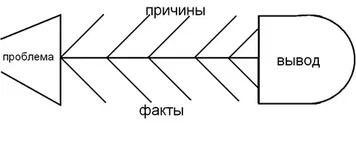 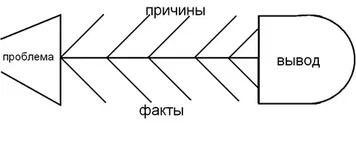 «Фишбоун» – рыбий скелет, где голова проблема, верхние косточки – причины, нижние – факты, которые являются следствием причин, хвост – вывод о решении проблемы). Так как время ограничено, целесообразно предложить на схеме не более 3 пар косточек.Пример возможного заполнения скелета группой:Проблема: Как защититься от кибербуллинга?1 Причина: открытый аккаунт в соцсетях. Факт: Любой человек может писать что-либо.2 Причина: эмоциональный ответ на агрессивный комментарий. Факт: продолжение диалога в неприемлемой форме.3 Причина: боязнь совершить ответные действия на выпады агрессора (заблокировать, убрать из друзей). Факт: агрессивные действия становятся постоянными.Вывод: изменить настройки приватности, убрать из друзей неизвестных людей; заблокировать агрессора, сообщить родителям о продолжающейся травле.Занятие 1.3. Информационные угрозы в интернете и защита от них: фейки и противоправный контент.Задачи занятияРазвивать умение критически относиться к информации, распространяемой в медиасреде, отличать достоверные сведения от недостоверных, разоблачать фейковую информацию.Формировать навыки безопасного цифрового поведения: распознавать противоправный контент, противостоять манипуляциям в интернете.Формировать уважение к моральным нормам и ценностям российского общества, социальную компетентность.Познакомить школьников с правовыми нормами, предъявляемыми к контенту, способствовать профилактике правонарушений.Планируемые результаты, формируемые на занятииЛичностныеиспользовать возможности сети Интернет для самообразования, саморазвития и личностного самоопределения;применять на практике права и обязанности пользователя сети Интернет в соответствии с законами Российской Федерации.Метапредметныеприменять навыки работы с информацией: подбирать, анализировать, систематизировать и интерпретировать информацию, выбирать форму ее представления;взаимодействовать с педагогами и сверстниками, учитывать разные мнения, аргументировать собственную позицию;организовывать сотрудничество в группе, распределять роли, выполнять свою часть деятельности, анализировать полученные группой результаты.Предметныекритически оценивать информацию, полученную из медиасреды;аргументировать правила безопасного поведения в цифровой среде; распознавать цифровые угрозы (агрессию, фейки, мошенничество, противоправный контент) и противодействовать им в практической деятельности в цифровой среде.Оборудование и материалы: раздаточные материалы для выполнения групповых заданий, памятка «Как разоблачить фейковую информацию?» для каждого ученика, интерактивная доска или проектор.План занятияФейковая информация.Как не дать себя обмануть?Дипфейки и защита от них.Противоправный контент в сети Интернет.Как не стать добычей вербовщиков террористических или экстремистских организаций?Организация деятельности Фейковая информация.Что такое фейк? (Ответы учеников)Фейк (англ. fake — подделка) — что-либо ложное, недостоверное, сфальсифицированное, выдаваемое за действительное, реальное, достоверное с целью ввести в заблуждение. Что считают фейком? (Ответы учеников, учитель уточняет и комментирует их.)Сегодня фейками называют:фальшивые новости (fake news), или информационные «вбросы», создающиеся в Интернете, в СМИ; их цель – привлечь внимание аудитории и ввести ее в заблуждение; фотографии, подделанные в фотошопе;видеоролики, в которых меняется их содержание в специальных программах для монтажа;страницы в социальных сетях, созданные от имени известных личностей (звезд шоу-бизнеса, политиков, общественных деятелей и так далее), но на самом деле таковыми не являются. Термин «фейк» может относится не только к интернету, но, например к вещам и продуктам, которые являются подделками продукции реальных брендов. Однако, сегодня мы будем говорить именно о фейках в интернет-пространстве, так как они влияют на очень большое количество людей. Задание (работа в группах)Прочтите предложенные тексты, найдите среди них те, информация в которых фейковая. Аргументируйте свое мнение. Учитель разбирает с учениками примеры новостей на предмет достоверности изложенных ы них фактов.Пример 1Ученые выяснили, что прием поливитаминов может привести к ракуГруппа американских и британских ученых провела ряд исследований и пришла к выводу, что прием поливитаминов может спровоцировать онкологические заболевания.На протяжении длительного времени они изучали анамнез и истории болезни пятисот тысяч человек. Выяснилось, что побочным эффектом употребления поливитаминов может стать рак. Также повышаются риски сердечно-сосудистых заболеваний. Но это касается людей, которые придерживаются нормального пищевого рациона и одновременно принимают поливитамины. Подобное заключение ученых вызвало ряд критики и неодобрения у скептиков. Последние уверены, что кроме правильного питания, в рацион людей необходимо добавить поливитамины. Что диета и правильный рацион не может обеспечить организм человека достаточным количеством витаминов и микроэлементов. Для этого необходим прием поливитаминов.Но множество других научных исследований подтверждают тот факт, что употребление поливитаминов не только не оправдывает возложенных на них надежд, а часто даже усугубляет болезни и провоцирует новые.С треском провалились исследования по изучению влияния, которое оказывает применение поливитамина Е на увеличение продолжительности жизни, снижение риска заболевания атеросклерозом, а также как профилактика инфарктов и инсультов. Продолжительность жизни людей, которые регулярно принимали витамин Е, оказалась на четыре процента ниже, чем у не принимавших. А вот приём витамина А и вовсе не на шестнадцать процентов укоротил жизнь пациентов.И вовсе неожиданным стал результат эксперимента, целью которого стало исследование дополнительного приёма пациентам витамина С. Оказывается, всеми любимая с детства аскорбинка влияет на развитие болезней сердца. Однако не менее широкомасштабные наблюдения за людьми, употребляющими в питании много овощей и фруктов, содержащих ту же аскорбиновую кислоты, но в натуральном виде, дали замечательные результаты – такие люди значительно реже заболевали раком и сердечно-сосудистыми болезнями. Вывод напрашивается сам собой. Витамины полезны, но только в натуральном виде. Источники: https://wek.ru/uchenye-vyyasnili-chto-priem-polivitaminov-mozhet-privesti-k-rakuhttp://center-edu.ssti.ru/document2/mediaInf.pdfРазбор учителем совместно с учениками приведенных фактов(факт и его разбор имеют одинаковый цветовой маркер)Упоминания американских, британских и иных ученых из любых других стран должны, первым делом, стать сигналом о том, что автор материала либо не знает, либо скрывает имена конкретных людей, их лабораторий и университетов. Таким сообщениям нельзя доверять, так как под прикрытием «ученых» можно рассказывать любые небылицы и запутывать неопытных читателей. Если автор текста ссылается на исследования, то обязательно необходимо указывать название исследовательского проекта, группу исследователей, принимавших в нем участие, название организации, под эгидой которой проводились научно-исследовательские работы. А также год и город. В противном случае, такая информация должны восприниматься не иначе, как авторский вымысел, и ей не нужно уделять большого внимания. А вот здесь было бы уместно указать фамилии и должности «скептиков», у которых заключение ученых вызвало «ряд критики и неодобрения».Внешне логичная канва рассуждения смотрится как полноценное аналитическое сообщение, однако, если всмотреться внимательно в суть опорных слов, окажется, что они совсем не имеют веса. Автор нанизывает, словно бусины, новые и новые факты, ссылаясь на исследования, имеющие громкий резонанс в научном сообществе, но вот совсем не понятно, что же это за исследование. Динамика текста, противопоставление и сталкивание позиций создают ощущение привлекательности, и текст хочется дочитать до конца. Подобные тексты несут огромную опасность для читателей. Не потому, что можно перестать употреблять поливитамины, а потому, что таким же образом можно рассказать о кандидате на выборную должность, о политическом и экономическом скандале, о других странах и народах, разжечь межнациональный конфликт, рассорить соседей и друзей.Выводы, которые приводятся в таких материалах, как правило, громкие и безапелляционные. Но можно ли им верить, можно ли эти выводы воспринимать серьёзно? Однозначно нет.Как не дать себя обмануть?Выявлять фейки нам помогает критическое мышление. Оно помогает не поддаваться на уловки мошенников и сохранять спокойствие даже в непростые времена. Критическое мышление можно и нужно развивать. Вспомните, в детстве (до определенного возраста) мы не подвергали сомнению то, что говорят нам родители. Взрослея, человек автоматически начинает пользоваться критическим мышлением. Например, вы ищете серьезную информацию и попали на страницу, где в текстах присутствуют нецензурные слова. Станете ли вы доверять такому источнику? Но иногда люди не умеют критически оценивать информацию и верят всем на слово, иногда (чаще всего под воздействием эмоций) забывают о том, что получаемую информацию стоит перепроверять. Мы с вами живем в эпоху так называемой постправды (когда точные факты и правдивые новости становятся менее важны, чем эмоции и правдоподобные новости), когда тонны фейков наполняют интернет. В таких условиях умение находить и перепроверять информацию, находить источники, которые заслуживают доверия, становится жизненно необходимым.Зачем создаются фейковые новости? Некоторые издания целенаправленно публикуют фейковые новости, чтобы привлечь к себе внимание и повысить интерес читателей к своему контенту, увеличить просмотры. Иногда фейки создаются ради развлечения – посмотреть, как пользователи реагируют на ту или иную новость, как начинают вести себя, иногда это месть. Если мы имеем дело с рассылками в мессенджерах, то в подавляющем большинстве случаев это сообщения о потенциальной опасности. И это логично: под влиянием сильных эмоций мы перестаем мыслить рационально, можем совершить ошибку: раскрыть свои персональные данные или попасться на уловку мошенника. Иногда фейковые новости дают возможность манипулировать общественным сознанием.Давайте составим список действий, которые помогут разоблачить фейковую информацию (Список составляется на доске, затем сравнивается с готовым, выданным по окончании составления). А теперь давайте сравним наш список с предложенным в готовом виде. Что мы указали правильно? О чем не упомянули? Что добавили дополнительно к готовому списку?Как разоблачить фейковую информацию? (см. слайд 2)1.	Обращайте внимание на источник информации Насколько он авторитетный, заслуживает ли доверия? 2. Проверьте видео или изображение на совпадение в одном из популярных сервисов поиска по изображениям, например – Google Картинки или Яндекс Изображения. 3.	Ищите первоисточник информации.«Дядя работает в полиции и рассказал...», «знакомый из администрации» — источники, которым не стоит доверять. Перепроверьте новость: возможно, раньше уже был аналогичный по сюжету и опровергнутый «вброс».4.	Сопоставляйте данные из нескольких независимых источников.Будьте предельно внимательны. Есть проекты, которые намеренно создают псевдоновости. 5.	Обращайте внимание на эмоциональный фон текста. Многочисленные восклицательные знаки, капслок, глаголы в форме повелительного наклонения и т. д. — повод насторожиться.Фиксируйте грамматические ошибки.В текстах серьезных авторитетных источников ошибок нет или их минимальное количество. Посмотрите, соответствуют ли детали (погода, местность, детали одежды и техники) реальности. Чтобы человека, запечатленного в ложной новости, было сложнее опознать, широко применяется его «маскировка»: маски, бинты, он может лежать плашмя.Допустим, вам прислали сообщение в соцсетях: «Прислали такую информацию. Не могла не переслать. Ничего на улице не поднимать, ни к чему не прикасаться. По всей России закладки, мины ловушки в виде фонариков и т д. Блестящих всяких штучек. <...>. Большая просьба предупредить всех что б не поднимали не чего и не трогали на улице!!! Проверенная информация, скоро появится в СМИ.» (см. слайд 3)Стоит ли делиться такой информацией? (Ответы учеников). Какие признаки фейка вы заметили? Человек, распространяющий фейковую информацию, как бы узаконивает ее. Информация, повторенная неоднократно, начинает восприниматься как общее мнение. Вы не всегда сможете убедить того, кто переслал вам фейк, что он вводит читателей в заблуждение. Но ответственность за то, что эта «псевдоновость» не пойдет дальше, лежит и на вас тоже. Помните, что распространение ложной информации наказывается статьями 207, 207.1, 207.2 и 237 Уголовного кодекса. Не распространяйте новости без перепроверки!Учитель предлагает для самостоятельной проработки защиты от фейковой информации поработать дома с материалами НЦПТИ по ссылке https://vk.com/ncpti_rnd?w=wall-112267450_5330Дипфейки и защита от них. Учитель может этот фрагмент урока провести как рассказ или дать задание ученику заранее подготовить 5 минутное выступление и представить его одноклассникам.В социальных сетях появляется много развлекательных видеороликов, в которых человек с лицом вашего знакомого поет в популярном клипе Леди Гаги, или в одном из фильмов Марвел у Тора оказывается внешность Никиты Джигурды вместо Криса Хемсворта.Это забавно, многие пользователи с энтузиазмом создают подобные видео с собой в главной роли. Но как реагировать, если депутат Государственной Думы призывает вас посетить неизвестный сайт и оставить свои персональные данные? Или известный актер рассказывает непотребности про другого с целью испортить репутацию?Все это примеры одного и того же явления, дипфейка. Слово «дипфейк» (англ. deepfake) происходит от двух слов: deep learning – «глубинное обучение» и fake – «подделка». Это методика синтеза и наложения изображений обычно с помощью искусственного интеллекта. Такие технологии применяются в развлекательной индустрии. В последних фильмах «Звездные войны» создаются трехмерные копии персонажей с лицами актеров, которые их играли раньше и которые ушли из жизни. Дипфейк можно использовать для замены определенных элементов изображения на желаемые образы.(Учитель может показать подготовленный заранее пример дипфейка без рекламы в течение 2-3 секунд, например https://rutube.ru/video/ea2780f05ad9461e0cab0f7ac65c4b82/) (см. слайд 4)Иногда при помощи дипфейков стараются привлечь внимание к социальным проблемам. Например, Бил Постерс, английский художник и активист, в социальных сетях выкладывает созданные им видеоролики с Марком Цукербергом, Джефом Безосом, Морганом Фрименом, чтобы привлечь внимание людей к таким проблемам, как вырубка лесов в Амазонии, выбрасывание пластиковых отходов в мировой океан и т. д.Однако, используя дипфейки, можно заставить доверчивых людей совершать действия, угодные злоумышленникам. Например, многие россияне сталкивались с рекламой на видеохостинге You Tube, где якобы президент нашей страны и различные министры издают указ о раздаче денег или ценных бумаг крупных энергетических компаний. Либо известные чиновники и политики призывают по указу президента вступать в некую программу, связанную с компанией «Газпром», чтобы заработать большие деньги. Дипфейки могут использоваться как в мошеннических целях, так и для того, чтобы шантажировать или испортить репутацию, а также в целях информационных войн. Информационные войны – форма противоборства, когда оружием становится информация. К информационным войнам относится целенаправленное действие, которое наносит ущерб информации, информационным системам и информационным процессам противника, например, уничтожение телевышки или запрет вещания канала. В ходе информационной войны идет воздействие на граждан путем распространения какой-то конкретной информации, в том числе фейковой, например, информационные вбросы с целью вызвать панику в армии или среди населения страны-противника.Как отличить дипфейк от реальных материалов (см. слайд 5):неестественные и резкие движения человека или его мимики;перемены с освещением;изменение оттенков/цвета кожи;проявления багов, лагов и прочих артефактов в видео или звуке; отсутствие синхронизации речи и движений губ, движений глаз.Противоправный контент в сети Интернет.Что такое контент? (информация: текст, видео, презентация и др., созданная и направленная на конечного пользователя или аудиторию). Работая в интернете, каждый из нас может столкнуться с противоправным контентом. Наиболее опасными видами противоправного контента являются: 1)	экстремистский; 2)	террористический; 3)	наркотический; 4)	суицидальный. Почему он назван противоправным? Потому, что есть нормативные правовые документы – законы, которые запрещают его распространение. Почему? Потому что такой контент может негативно влиять на здоровье, психику, поведение и даже жизнь людей. Если встречаете в соцсети подобный контент, вы можете пожаловаться на него. На рисунке показано, как можно пожаловаться на контент в «ВКонтакте» (см. слайд 6)Задание (работа в группах)Прочтите текст о видах противоправного контента. Составьте перечень опасностей, которые контент может нести. (Каждая группа получает текст целиком). После выполнения первого задания и его обсуждения учитель дает каждой группе еще одно задание для определенного вида контента «Если бы вы заметили, что ваш друг или подруга подверглись влиянию такого контента, какие аргументы вы бы привели, чтобы защитить от опасного влияния?». (Учитель наблюдает за работой групп, подключается к обсуждениям, особенно в случае спора и противоречий).Текст«Экстремистский контент.  (Федеральный закон от 25.07.2002 г. № 114-ФЗ «О противодействии экстремистской деятельности»)Под экстремизмом понимают: -	насильственное изменение основ конституционного строя, нарушение территориальной целостности РФ; -	публичное оправдание терроризма и иная террористическая деятельность; -	возбуждение социальной, расовой, национальной или религиозной розни; -	нарушение прав, свобод и законных интересов человека и гражданина в зависимости от его социальной, расовой, национальной, религиозной и языковой принадлежности или отношения к религии и т. д.Существует Федеральный список экстремистских материалов, составляемый Министерством юстиции Российской Федерации на основе судебных решений о признании материалов противоречащими законам России.Террористический контент. (Федеральный закон от 06.03.2006 г. № 35-ФЗ «О противодействии терроризму») Терроризм – это совершение терактов, их подготовка или угроза их совершить для того, чтобы органы власти приняли нужное террористам решение.Террористические материалы -	оправдывают деятельность террористов, пропагандируют совершение терактов, участие в террористических организациях, финансовую помощь террористическим организациям;-	призывают к терроризму, вовлекают в террористическую деятельность;-  демонстрируют символику террористических организаций, представляют террористов, погубивших ни в чем не повинных людей, героями.Если вы встретили материалы, которые оправдывают или поддерживают терроризм, экстремизм или личности террористов и экстремистов, призывают к розни или совершению насилия на социальной расовой или религиозной почве, пропагандируют исключительность на основании определенных признаков, публично демонстрируют нацистскую символику или атрибутику экстремистских организаций, будьте осторожны, эти материалы могут относится к экстремистским! Не следует их размещать на своих ресурсах, пересылать другим пользователям! Однако, нацистская символика, например, свастика, может присутствовать, в фильмах, посвященных Великой Отечественной войне, в книгах по истории. Разновидностью терроризма является скулшутинг. Это героизация преступников, которые совершили убийства в образовательных организациях (школах, колледжах).  Признаки такого контента: демонстрация оружия и сопровождение призывами к расправе; возбуждение ненависти к школам, учителям, одноклассникам.Наркотический контент (Федеральный закон от 08.01.1998 года № 3-ФЗ «О наркотических средствах и психотропных веществах») Содержит-	рекламу наркотиков;-	пропаганду наркотического образа жизни.Суицидальный контент (Федеральный закон от 29 декабря 2010 г. № 436-ФЗ «О защите детей от информации, причиняющей вред их здоровью и развитию»).Признаки суицидального контента: описание способов самоубийства; шок-контент (публикации порезов, сцен смерти и т. д.), героизация совершивших суицид подростков, побуждение к совершению самоубийства.»По окончании работы над заданием группы представляют свои результаты по пунктам задания. Важно акцентировать внимание на том, что на противоправный контент можно пожаловаться администрации сайта или соцсети. Учитель поощряет диалог, если у учеников возникают вопросы, поддерживает высказывания ребят, направленные на конструктивную помощь попавшему в сложную ситуацию другу, поддержку социально одобряемого поведения.К чему может привести интерес к противоправному контенту? Есть ли наказание за его распространение? С 16 лет наступает административная (КоАП РФ) и уголовная (УК РФ) ответственность за призывы к экстремизму; возбуждение ненависти или вражды; пропаганда и демонстрация запрещенной атрибутики и символики, употребление, производство, хранение и сбыт наркотиков, кибербуллинг. А с 14 лет наступает ответственность за телефонный терроризм. Если противоправные деяния и преступления совершают подростки, всю ответственность за них несут родители, которых вряд ли порадует такое поведение. (Сами подростки будут взяты на учет.)Как поступить, если столкнулся с противоправным контентом? Рассказать родителям или авторитетным взрослым.Пожаловаться администратору сайта.Не сохранять в своем аккаунте, не распространять в сети.Учитель может организовать с учениками обсуждение вопроса о том, почему ранее популярные Instagram и Facebook (компания МЕТА) были признаны экстремистскими организациями, используя информационные материалы «Как организации становятся экстремистскими и террористическими https://vk.com/@ncpti_rnd-kak-organizacii-stanovyatsya-ekstremistskimi-i-terroristiche и «О признании МЕТА экстремистской организацией»: https://vk.com/ncpti_rnd?w=wall-112267450_6109Как не стать добычей вербовщиков террористических или экстремистских организаций?Экстремистские, террористические организации, другие деструктивные (разрушительные, склонные к агрессии) сообщества ведут привлечение новых членов в свои ряды. Такие действия названы вербовкой. Вербовщики отличные манипуляторы, они умеют найти ту психологическую особенность человека, за которую можно «ухватиться», чтобы привлечь на свою сторону и принудить к совершению тех или иных действий. Причем, эти действия носят скрытый характер, неподготовленный человек не сможет их распознать.Не каждый человек сможет противостоять манипуляциям вербовщика. В первую очередь вербовке могут подвергнуться люди, у которых нет четкой гражданской позиции (они склонны верить людям, очерняющим людей иной национальности, религии, расы и др., органы власти, политиков). Также легко могут стать жертвами вербовщиков люди, находящиеся в трудной жизненной ситуации, например, состояние одиночества и отсутствие поддержки от близких может привести к тому, что человек станет искать такую поддержку в интернете, этим могут воспользоваться вербовщики. Отсутствие денег может привести к выполнению противоправных действий за плату, которую предлагает вербовщик. Не смогут сопротивляться давлению вербовщика люди, не пользующиеся критическим мышлением, слишком доверчивые, неуверенные в себе. И люди с радикальными (крайними) взглядами также могут попасть под влияние вербовщика, который будет воздействовать именно на их решимость совершать поступки, при этом вовлекая в противоправные поступки.Разберем шаги, которые помогут не стать жертвой вербовщика:Не доверяйте безоговорочно всей существующей информации, особенно если она поступает от незнакомых людей, тогда манипуляторам будет сложнее вам что-либо навязать.Развивайте критичность мышления. Задавайте больше вопросов: критическое мышление подразумевает сомнение в любом утверждении!Развивайте уверенность в себе, ставьте собственные цели и стремитесь к их достижению. Это позволит преодолеть направленные на вас манипуляции.На разные «болевые точки» могут давить вербовщики, различными способами склоняя к своей идеологии. Практически каждый человек мог испытывать чувство неуверенности и отсутствие признания в своем окружении. Вербовщики могут уверить вас в том, что вы важны для миссии в борьбе против неравенства или несправедливости, ведь это действительно звучит как благородная цель. Однако способы достижения этой цели могут оказаться далеко не такими благородными. К тому моменту, как вы поймете, что происходит, выбраться из сетей организации может оказаться очень непросто.Подведение итоговОбучающиеся подводят итоги занятия, отмечают те важные знания и умения, которые они получили. Ученики получают памятки «Как разоблачить фейковую информацию?» и «Как не стать жертвой вербовщика?», а также инфографику «Правовая ответственность несовершеннолетних». Занятие 1.4. Информационные угрозы в интернете и защита от них: мошенничество.Задачи занятияФормировать навыки безопасного цифрового поведения: распознавать мошенничество и противостоять ему.Способствовать профилактике правонарушений и предупреждению преступлений, совершаемых как несовершеннолетними, так и в отношении них.Способствовать развитию критического мышления.Формировать уважение к моральным нормам и ценностям российского общества, социальные компетентности.Планируемые результаты, формируемые на занятииЛичностныеприменять социальные навыки общения в интернет-пространстве;применять на практике права и обязанности пользователя сети Интернет в соответствии с законами Российской Федерации.Метапредметныеприменять навыки работы с информацией: подбирать, анализировать, систематизировать и интерпретировать информацию, выбирать форму ее представления;взаимодействовать с педагогами и сверстниками, учитывать разные мнения, аргументировать собственную позицию;организовывать сотрудничество в группе, распределять роли, выполнять свою часть деятельности, анализировать полученные группой результаты.Предметныекритически оценивать информацию, полученную из медиасреды;оценивать безопасность контента в сети Интернет;аргументировать правила безопасного поведения в цифровой среде; осуществлять защиту своих персональных данных; распознавать цифровые угрозы (агрессию, фейки, мошенничество, противоправный контент) и противодействовать им в практической деятельности в цифровой среде.Оборудование и материалы: раздаточные материалы, интерактивная доска или проектор.План занятияПротивостояние мошенничеству в интернете.Кейс-ситуации по противостоянию рискам и угрозам в интернете.Брейн-ринг по результатам Модуля 1.Организация деятельности Противостояние мошенничеству в интернете.Одним из фактов современной жизни стало увеличение количества мошеннических преступлений.  Виды мошенничества очень разнообразны, значительная часть их совершается в виртуальном пространстве. Виртуальность общения предоставляет мошенникам дополнительные возможности причинить вред другим. Поэтому так важно соблюдать правила информационной безопасности.Что такое информационная безопасность? (Учитель выслушивает ответы и записывает наиболее важные позиции, предлагает ученикам сформулировать определение)Информационная безопасность — это защищенность информации от любых действий, в результате которых информация может быть искажена или утеряна, а владельцам или пользователям информации нанесен ущерб.Сейчас есть возможность подключаться к беспроводным сетям не только дома, но и в разных местах: на улице, в кафе, в аэропорту и т.д.  Если вы передаете данные в беспроводной сети, они могут быть доступны другим пользователям, в том числе мошенникам. Такая передача данных аналогична разговору вслух в людном месте.   Как себя обезопасить в беспроводной сети?1)	Обратите внимание на адрес сайта, не поддельный ли он? Если адрес начинается с комбинации https:// - ваше соединение с этим сайтом зашифровано, и злоумышленникам будет сложнее получить доступ к вашим личным данным. Если рядом с комбинацией https://  есть значок замка, значит, соединение защищено. 2)	Wi-Fi – соединения без пароля чаще всего используют злоумышленники для похищения личных данных.3)	Закрытые сети тоже могут быть поддельными, поэтому, не пользуйтесь платежными системами и другими важными сервисами, не вводите свои пароли при работе с таким соединением.Способов обмана большое количество, один из них – это «выигрыш». Сообщение о призе (автомобиль, компьютер, новый телефон и пр.). И для этого просто нужно сообщить данные электронной карты и сообщить цифры, которые пришли в СМС на телефонный номер. Стоит ли объяснять, к каким последствиям приведет подобная информация в руках мошенников? Или же вы можете встретить ситуацию, когда Ваш родственник или друг нуждается в срочной помощи, нужен перевод на карту или на номер мобильного телефона. Это тоже могут быть мошенники. Убедитесь, что вашему другу точно нужна помощь через телефонный звонок или встретьтесь с ним. Не доверяйте всему в интернете. Если мошенники звонят по телефону, они будут стремиться нагнетать тревогу, страх. Задавайте уточняющие вопросы. Если в ответ нагнетание усилится, это признак мошенничества. Повесьте трубку, посоветуйтесь с родителями или другими взрослыми, которым доверяете. Итак, какое правило защиты от мошенников очень важно? (Важнейшее правило защиты от мошенничества в интернете: не доверять незнакомой информации и незнакомым людям, обязательно перепроверять информацию.)ЗаданиеОзнакомьтесь с материалами карточек (материалы на яндекс-диске). Заполните таблицу.Распределите меры защиты, к видам мошенничества, от которого они помогут защититься (верные ответы даны курсовом)Важное правило защиты своих аккаунтов – создание надежных паролей. Посмотрите видеоролик, оцените в баллах от 1 до 10 надежность ваших паролей. Сделайте вывод, что необходимо изменить, чтобы усилить свою личную защищенность. Видеоролик Google Россия «Выбираем пароль» (см. слайд 3)Что делать, если вы все-таки стали жертвой мошенника?Расскажите обо всем родителям, вместе обратитесь в правоохранительные органы.Кейс-ситуации по противостоянию рискам и угрозам в интернете.Учитель делит класс на группы по 5-7 человек. Школьники должны будут представить решение ситуаций, связанных с рисками и опасностями в интернет-среде в заданных учителем ситуациях. Важно ответить на главный вопрос, прописанный в кейсе и объяснить, почему то или иное решение кажется правильным, какие последствия может понести неправильное решение.Группам даются одновременно одинаковые кейсы. На обсуждение кейса дается 2-5 минут. Задачи даны в порядке возрастания сложности. Ответы у разных команд могут совпадать, ребята могут высказывать свои мысли о согласии или не согласии с решениями других команд, описывать свой опыт или похожие ситуации. Количество кейсов определяется учителем. Пояснения кейса даны курсивом. Возможные кейсы:А) Мальчик Вова захотел скачать из интернета музыку на телефон. Зайдя, в поисковик Яндекс он ввел запрос «скачать хиты 2022 онлайн бесплатно». Первая ссылка перевела его на сайт, где сразу же он увидел большую кнопку «Скачать», а рядом множество рекламных баннеров и посторонних ссылок для скачивания. Стоит ли ему переходить по первой же кнопке и вводить свои персональные данные на таком сайте? (Не стоит, сайт может быть фишинговый – похищает персональную информацию)Б) Коля получил сообщение от лучшего друга в социальной сети «ВКонтакте». Открыв его, он увидел текст «Привет, Коля! Мне очень срочно нужно 300 рублей. Я отдам тебе вечером, перекинь мне на карту». Какие действия вы бы предприняли в такой ситуации? (Деньги не пересылать, аккаунт друга могли взломать мошенники и писать от его имени)В) Листая ленту в социальных сетях, Настя увидела красивое платье, которое продавали онлайн через эту социальную сеть. Ей захотелось приобрести этот товар в ближайшее время и, попросив денег у мамы, она перешла в группу магазина. Но для покупки товара у нее попросили фотографии паспорта и дополнительные деньги за отправку товара. Стоит ли Насте доверять этому магазину и отправить свои личные данные и деньги? (Не стоит. Для покупки не нужны паспортные данные. Это мошенники, которые хотят получить персональные данные)Г) Ученица 6 класса рассказала своему классному руководителю, что группа ее одноклассников снимает на фото и видео все, что происходит на перемене, а потом выкладывает в интернет. Чтобы было, что снимать, они берут чей-нибудь рюкзак, оставленный в коридоре, выбрасывают его в урну для мусора и ждут, когда владелец рюкзака начнет его искать. Фото и видео ученики выкладывают в разные социальные сети. Какую опасность несут такие действия и что можно предпринять? (Материалы, выложенные в интернет, это разглашение личной информации, они могут далее использоваться для кибербуллига, угроз и шантажа. Нужно сообщить администрации школы и родителям учеников, которые этим занимаются, чтобы были приняты меры и сьемки прекращены). Д) Дима около двух недель назад по электронной почте получил приглашение от своего друга поиграть в онлайн-игру, доступ к которой открывается по прикрепленной ссылке. Перейдя по указанной в письме ссылке, ученик в появившемся окне подтвердил свое участие, нажав какую-то кнопку. Игра оказалась очень увлекательной, но спустя день на электронную почту пришло письмо с незнакомого адреса с требованием оплаты участия. Он проигнорировал, однако письма стали появляться каждый день и содержать угрозы благополучию его семьи. Что может сделать Дима в данной ситуации? К кому он может обратиться за помощью? (Следует рассказать родителям, они могут обратиться в правоохранительные органы. Не стоит переходить по ссылкам в письме)В ходе обсуждения кейсов учитель подводит школьников к нравственной оценке поступков, описываемых в кейсе Г.Брейн-ринг по результатам Модуля 1. (Ученики работают в тех же группах, что и в предыдущем задании, победитель определяется по скорости и правильности выполнения заданий. Обсуждаются правильные ответы.) Подведение итоговОбучающиеся подводят итоги занятия, отмечают те важные знания и умения, которые они получили. Вопросы для Брейн-ринга по модулю 1.Установите соответствие примера и степени медиа, к которой относится пример.Виды медиаМедиа 1 степени (обмен информацией при реальном взаимодействии)Медиа 2 степени (обмен информацией вне цифровой среды, который не зависит от присутствия и количества участников)Медиа 3 степени (обмен информацией на цифровой основе)Примеры:Исполнение адажио из балета «Щелкунчик» на сцене Большого театраКнига Харуки Мураками «Подземка» в школьной библиотекеВидеоролик на You Tube с песней Басты «Сансара»Выступление на городской площади ансамбля народной песни Научная статья на сайте МГУ Программа «Еда живая и мертвая» на канале НТВ Чтение объявления на информационном стенде в паркеОтветВыберите действия, которые могут привести к заражению компьютера:Бесплатная антивирусная программаУстановка программного обеспечения по рекламной ссылке из всплывающего окнаПрочтение письма на электронной почте о получении неожиданного наследства  Онлайн-игра Among usУстановка программ удаленного доступа к компьютеруОтвет: а,б,в,дЗа кибербуллинг можно получить наказание по статьям:Вымогательство (ст. 163 УК РФ)Клевета (ст. 128.1 УК РФ)Шантаж (ст. 163 УК РФ)Угроза (ст. 119 УК РФ)Оскорбление (ст. 5.61 Кодекса об административных правонарушениях РФ)Ответ: б,г,дВ ответ на кибербуллинг нужно:Угрожать хулигануСообщить родителямПозвонить в отделение полицииЗаблокировать доступ к вашей страницеПопросить буллера общаться без агрессииДобавить буллера в черный списокОтвет: б,г,еЧто означает термин «постправда»Более точная информация о событии в новостяхПравдоподобная эмоционально окрашенная новостьСухое изложение фактовПравдивая новость о событии               Ответ: бПроверка видео или изображения на совпадение в одном из популярных сервисов поиска по изображениям, например – Google Картинки или Яндекс Изображения:Поможет разоблачить фейковую информациюМенее эффективна в разоблачении фейков, чем текстовый запросНикогда не даст достоверного результатаУсложнит поиск первоначального источникаОтвет: аВидеоролик Клавы Коки с лицом вашего знакомого – это:ФишингГрифингДипфейкОтвет: вПротиводействовать вербовщикам международных террористических и экстремистских организаций в интернете помогут:Недоверие к получаемой информацииСомнение в искренности незнакомого человекаУстановка блокировки для незнакомых пользователейЗакрытый аккаунт в соцсети              Ответ: а,б,в,гВыбери все признаки надежного пароля:qwerty4 и менее символовТолько буквы8 и более символовцифры, буквы и спецсимволыОтвет: г,д Выбери ситуацию, в которой описывается действие, не несущее цифровых угроз.В социальной сети «ВКонтакте» Марина получила сообщение от подруги «Привет! Меня попросил написать твой брат, он попал в плохую историю, ему срочно нужны деньги, 1000 рублей! Переводи мне на телефон. Только родителям ничего не говори!». Антон по электронной почте получил сообщение «Дорогой клиент! Только 3 дня эксклюзивная акция! Грандиозные скидки на iPhone! Для оформления заказа перейдите по ссылке». Общаясь в чате, Саша получил личное сообщение от незнакомого человека, «Привет! Я посмотрел твою страницу и думаю у нас общие интересы! Давай пересечемся, поболтаем?».Настя вошла на официальный сайт LanguageTool, скачала бесплатное приложение к себе на компьютер, разрешила внести изменения на жесткий диск и установила приложение.Анна в своем блоге рассказывает об оформлении историй в социальной сети в «ВКонтакте», прописывает контент-планы сторис и оформляет их, за что получает деньги.Ответы: 4,5Модуль 2. Медиа и человек как производитель информацииЗанятие 2.1. Правила общения в интернете.Задачи занятияФормировать убеждение о необходимости использования в сети Интернет общепринятых нравственных норм поведения.Выработать правила сетевого общения.Развивать навыки безопасного цифрового поведения, формировать умение защищать персональные данные. Способствовать развитию критического мышления, навыков практической деятельности в цифровой медиасреде. Развивать коммуникативные компетенции школьников. Планируемые результаты, формируемые на занятииЛичностныепроявлять культуру поведения в интернет-пространстве при онлайн-взаимодействиях; применять на практике права и обязанности пользователя сети Интернет в соответствии с законами Российской Федерации; руководствоваться моральными нормами и ценностями в своем поведении в медиасреде;использовать возможности сети Интернет для самообразования, саморазвития и личностного самоопределения.Метапредметныеприменять навыки работы с информацией: подбирать, анализировать, систематизировать и интерпретировать информацию, выбирать форму ее представления;создавать цифровые тексты и информационные сообщения других видов с учетом назначения информации и ее целевой аудитории;взаимодействовать с педагогами и сверстниками, учитывать разные мнения, аргументировать собственную позицию;организовывать сотрудничество в группе, распределять роли, выполнять свою часть деятельности, анализировать полученные группой результаты.Предметныеосознавать значение и особенности медиасреды современного человека;критически оценивать информацию, полученную из медиасреды;аргументировать правила безопасного поведения в цифровой среде;создавать безопасный собственный контент и презентовать его.Оборудование и материалы: раздаточные материалы, интерактивная доска или проектор.План занятияИнтернет-отношения.Авторское право в цифровом пространстве.Сетевой этикет.Речь в интернет-общении. Как не обидеть собеседника?Организация деятельности Интернет-отношения.Интернет-отношения можно определить как отношения в виртуальном пространстве, которые включают моральные, этические, информационные, правовые и иные формы отношений.  Каждый участник интернет-отношений имеет права и обязанности. Права и обязанности участников обеспечиваются доброй волей сторон и государственными законами. Необходимо соблюдать правовую культуру в сети Интернет. С одной стороны, каждый пользователь должен быть защищен, с другой стороны, пользователь не должен нарушать права других пользователей сети. Рассмотрим самые важные аспекты правовой культуры. Начнем с защиты собственных данных. Пользователи интернета создают свои аккаунты, где размещают некоторые персональные данные. Вспомните, что такое персональные данные? (Ответы учеников) Персональные данные – любая информация, относящаяся прямо или косвенно к определенному лицу: ФИО, возраст, адрес, паспорт, свидетельство о рождении, цвет глаз и другие особенности внешности, номер школы и класса, ФИО родителей и др.Существует ли закон, охраняющий персональные данные? (Да, Федеральный закон от 27.07.2006 № 152-ФЗ (ред. от 02.07.2021) «О персональных данных»).О чем нужно позаботиться в цифровом пространстве? Чтобы аккаунт не взломали, не похитили персональные данные, не стали совершать противоправные действия от вашего имени.  Мы уже обсуждали, как защитить свое цифровое пространство и продолжим это обсуждение на следующем занятии. В интернет-пространстве пользователи производят массу информации разного рода. Давайте посмотрим видео (Информационный видеоролик НЦПТИ «Фактчекинг»: см. слайд 2). Что такое фактоид? (изначально не существующий факт, который был опубликован и повлиял на мировоззрение людей). О чем напоминает нам это видео? (Нужно критично относится к информации, размещенной в интернете). К примеру, на электронный адрес школы пришло письмо с информацией о том, что школа заминирована. Это вызвало отмену занятий и эвакуацию.  После работы правоохранительных органов выяснилось, что сведения были ложными, а письмо отправил один из учеников школы из фейкового аккаунта. Нарушил ли данный ученик права других пользователей сети? (Да, был нарушен учебный день, у всех, кто оказался в школе). Как вы думаете, нарушил ли этот ученик правовую культуру в интернете? Понесет ли он ответственность? (Выслушать мнения учеников). За ложное сообщение о готовящемся теракте правонарушитель может быть наказан либо штрафами – от 200 тысяч рублей и до двух миллионов рублей, либо лишением свободы – от одного года до 10 лет. Ответственность за данный вид правонарушения наступает с 14 лет (статья 207 УК РФ «Заведомо ложное сообщение о акте терроризма»). Уголовная ответственность наступает даже тогда, когда сообщение является заведомо ложным!2. Авторское право в цифровом пространстве.Поднимите руки, кто смотрит фильмы и сериалы по платным подпискам, например на Кинопоиске или ivi? А кто находит фильмы бесплатно в поисковиках Яндекс или Гугл? А кто всегда перерабатывает текст, который нашел в интернете? А знаете ли вы, что этими действиями нарушаете авторское право? Один из актуальных вопросов – соблюдение авторского права в интернете при работе с различными материалами (научными исследованиями, графической продукцией, аудио- и видео-, фотоматериалами). Если материал открыто выложен в интернете, это не значит, что все пользователи могут использовать его по своему усмотрению.  Перед вами пример сайта WWF с предупреждением о том, что все права защищены, а значит копировать и использовать материалы по своему усмотрению нельзя. На втором изображении информация о нарушении авторских прав правообладателя сайта (см. слайд 3)Авторские права защищены ст. 146 Уголовного кодекса РФ, за их плагиат или незаконное использование предусмотрен штраф до 200 000 рублей, исправительными работами на срок до 2 лет, лишением свободы на срок до двух лет. Обращайте внимание на предупреждения об авторских правах. Не используйте чужую интеллектуальную собственность (продукты интеллектуальной деятельности других людей, например, тексты, фильмы, музыку и др.) без разрешения.3. Сетевой этикет.Для комфортного и безопасного общения участники интернет-взаимодействий используют сетевой этикет. Как вы думаете, что такое сетевой этикет?Сетевой этикет – это набор правил для уважительного и уместного общения в Интернете. Он не является набором юридически обязательных правил, а представляет собой рекомендуемые правила этикета. Правила сетевого этикета в значительной степени зависят от сообщества и его участников. Как правило, сетевой этикет определяет администратор веб-сайта или приложения для общения. В его обязанности также входит контроль соблюдения основных правил этикета и наказание за их нарушение. При общении в интернете всегда следует помнить, что вы общаетесь не с компьютерами или смартфонами, а с людьми. Сетевой этикет позволит избежать неблагоприятных последствий.Задание (работа в группах)Представьте, что вы – администратор группы. Вы хотите, чтобы участники группы общались безопасно и вежливо. Предложите привила сетевого этикета в вашей группе.Представленные группами правила обсуждаются, формируются единые правила. Правила сетевого этикета (см. слайд 4)1.	Будьте вежливы и внимательны. Используйте приветствие, выражайте благодарность другим участникам переписки.2.	Пишите грамотно.3.	Не злоупотребляйте эмодзи.4.	Уважайте мнение всех участников общения.5.	Отстаивая свою точку зрения, воздерживайтесь от брани, оскорблений, угроз, клеветы, провокаций.6.	Высказывайте только конструктивную критику.7.	Придерживайтесь тех же правил поведения, что и в реальной жизни.Что еще важно помнить в интернет-общении? Помните об угрозах, которые могут подстерегать на просторах интернета. Внимательно следите за своими собеседниками и участниками взаимодействия. Ведь на просторах сети нас могут поджидать мошенники. Относитесь к незнакомым людям со здоровым скептицизмом – неизвестно, кто на самом деле скрывается за забавным именем и милой фотографией профиля. Например, не следует встречаться с незнакомцем только потому, что вы приятно общались в чате, ведь это может оказаться злоумышленник. Постарайтесь узнать о человеке подробнее. Расскажите об этом знакомстве родителям, друзьям, обсудите с ними возможности встречи с незнакомцем, чтобы вы не оказались в опасной ситуации в одиночку.Вспомним и о серьёзных проблемах взаимодействия в интернете: тема дискриминационных высказываний в интернете, особенно в социальных сетях, становится все более серьезной. Нередко жертвами таких действий становятся социальные или религиозные меньшинства, иностранцы или люди иной расы и национальности.Как противодействовать дискриминационным высказываниям? Если вы столкнетесь с ними в интернете, сообщите администратору веб-сайта. В социальных сетях часто имеется возможность пожаловаться на публикацию, перейдя по ссылке или кнопке непосредственно под самой публикацией. Если следовать приведенным выше правилам сетевого этикета, у вас не возникнет проблем с онлайн-общением в повседневной жизни, на уроках и на работе. Кроме того, собеседники по достоинству оценят ваше уважительное и дружелюбное поведение.Учитель может предложить школьникам пройти тест «Сетевой этикет на сайте Лаборатории Касперского», используя смартфоны, или фронтально пройти тест на интерактивной доске https://kids.kaspersky.ru/interactive/test-prilichnom-obshhestve-znaete-li-vy-setevoj-jetiket4. Речь в интернет-общении. Как не обидеть собеседника?Чаще всего, общаясь в интернете, мы используем письменную речь. Всегда ли мы строим свои высказывания так, чтобы не обидеть собеседника? Задание (работа в группах)Вы переписываетесь с близким другом. На доске перечень фраз, которые могут обидеть вашего собеседника. Подумайте и объясните, почему? Предложите замену этим фразам так, чтобы показать другу свою заинтересованность и сочувствие. Почему эти фразы могут обидеть собеседника? Чем их заменить?Да подумаешь, проблема!  (Фраза не подбодрит. Если человек волнуется, значит, у него есть причины. Фраза обесценивает переживания человека, дает ему понять, что его проблемы не важны для вас. – Я понимаю, как тебе плохо. Расскажи, что тебя беспокоит?)Я же говорил! (Обычно так говорят, когда у человека что-то не получилось. Фраза не поддержит, а создаст ощущение, что вы насмехаетесь и самоутверждаетесь за счет его неудачи. – Все совершают ошибки. В следующий раз у тебя все получится.)Просто займись делом, и все пройдет. (Такие слова говорят о том, что вы не воспринимаете всерьез грусть и боль другого человека. Причиной плохого настроения или упадка сил вряд ли является лень. – Я всегда могу тебя выслушать)Без обид, но… (И после этих слов человек говорит что-то обидное. Это фраза-ловушка: собеседник маскирует сове эмоциональное высказывание под конструктивную критику, при этом запрещая испытывать негативные эмоции. – Давай обсудим эту проблему. Я чувствую, что…)Источник: Информационный материал онлайн-школы Фоксфорд в соцсети «ВКонтакте» «Фразы, которыми можно обидеть собеседника» https://vk.com/foxford_edu?z=photo-21092922_457284391%2Fwall-21092922_195482 Знаете ли вы, что существуют преступления печевого характера? Посмотрите видео и сделайте собственные выводы из информации, в чем состоит преступление?Видеоролик «Что такое преступление речевого характера?» (см. слайд 5)Как вы поняли, что такое преступление речевого характера? (Обсуждение).В настоящее время в живом общении и в сетевом большое распространение получила нецензурная лексика. В чем причина? (Выслушать мнения учеников, при возникновении дискуссии, тактично пояснять, что даже самые сильные эмоции можно выразить без нецензурных слов, предложить ученикам найти цензурные способы выражения эмоций). Вероятно, причин несколько, например: бедный словарный запас человека, неуважение к собеседникам, желание «принадлежать» к какой-то группе, где употребление нецензурных слов – стиль общения. Пользователь сети не станет искать серьезную информацию на сайте, где присутствует подобная лексика. Кроме того, важно знать, что есть нормативные правовые акты о нецензурной лексике. Так, в соответствии со ст. 20.1 Кодекса административных правонарушений РФ нецензурная брань является мелким хулиганством. Федеральный закон от 01.06.2005 № 53-ФЗ (ред. От 30.04.2021) «О государственном языке Российской Федерации» содержит ст. 6, в которой указано, что не допускается использование нецензурной брани. Как в реальности дети и подростки ведут себя в виртуальной среде? Лаборатория Касперского в 2021 году провела исследование, вот его результаты: см. слайд 6.Эти данные – причина задуматься. Какой вывод можно сделать на их основе? (Ответы учеников)На следующем занятии мы с вами обсудим, как общаться в соцсетях и мессенджерах.Подведение итоговШкольники подводят итоги занятия, отмечая информацию, которой они не знали, оценивая важность затронутых на занятии вопросов. Учитель может предложить группам оформить правила общения в сети на основе материалов занятия в виде оригинально оформленного материала (видео, инфографики и др.), в конце следующего занятия провести конкурс результатов.Занятие 2.2. Общение в соцсетях и мессенджерах.Задачи занятия1. Развивать у школьников коммуникативную культуру в виртуальном пространстве.3. Закреплять умение применять правила безопасного поведения в интернете.4. Повысить уровень осведомленности школьников о возможностях решения неприятных и опасных ситуаций, возникающих в сети Интернет.5. Развивать критическое мышление.6. Развивать саморегуляцию у школьников.Планируемые результаты, формируемые на занятииЛичностныепроявлять культуру поведения в интернет-пространстве при онлайн-взаимодействиях; применять на практике права и обязанности пользователя сети Интернет в соответствии с законами Российской Федерации; руководствоваться моральными нормами и ценностями в своем поведении в медиасреде.Метапредметныеприменять навыки работы с информацией: подбирать, анализировать, систематизировать и интерпретировать информацию, выбирать форму ее представления;создавать цифровые тексты и информационные сообщения других видов с учетом назначения информации и ее целевой аудитории;взаимодействовать с педагогами и сверстниками, учитывать разные мнения, аргументировать собственную позицию.Предметныеосознавать значение и особенности медиасреды современного человека;критически оценивать информацию, полученную из медиасреды;аргументировать правила безопасного поведения в цифровой среде.Оборудование и материалы: раздаточные материалы для игры и работы в группах, интерактивная доска или проектор, ширма или другое разграничение для игры.План занятияВиртуальная коммуникация.Соцсети и мессенджеры.Безопасное общение в соцсетях и мессенджерах.Ответственность за поведение в Интернете.Организация деятельности Конкурс памяток «Правила сетевого этикета», созданных группами (в случае, если предложено задание по созданию памяток).Виртуальная коммуникация.Все больше людей сегодня переносят свою жизнь в виртуальное пространство. В интернете ведут деловые переговоры, ищут партнеров для бизнеса, общаются с друзьями, заводят романтические знакомства. Принципы общения в медиасреде отличаются от тех, которыми мы руководствуемся в реальности. Находясь в интернете, мы общаемся не только один на один, но и по принципу «один со многими» (когда оставляем комментарии в социальной сети разным людям); «многие с одним» (когда, наоборот, подписчики нашей страницы оставляют комментарии к записи) или «многие со многими» (когда мы включаемся в онлайн-дискуссию). Мы создаем свой виртуальный образ (медиаобраз), который может не соответствовать реальному. Давайте сравним главные позиции реального мира и виртуального. В схеме заданы позиции реального мира, какие позиции будут им соответствовать в виртуальном? Что между ними общего?СХЕМА «РЕАЛЬНОСТЬ И ВИРТУАЛЬНОСТЬ» (см. слайд 2)Пользователи социальных сетей подобны жителям виртуальной планеты. Их окружает цифровая медиасреда. Чем нас привлекает жизнь в виртуальном пространстве? (Возможные ответы: много информации, быстро преодолеваются любые расстояния, можно общаться с людьми, с которыми в реальности общаться не сможешь, и др.). А если вы покупаете виртуальное мороженое, получите ли вы от него удовольствие? В онлайн-игре ваш герой не проходит уровень, одна из его жизней сгорает, но остается еще несколько. В реальном мире так получится? Некоторые наши поступки в реальном мире исправить невозможно. Вот два примера событий, которые совершились в реальной жизни под влиянием цифровой среды:В ноябре 2015 социальные сети жителей Комсомольска-на-Амуре облетела фотография несчастного пса породы шотландский сеттер гордон, которого нашли на улице. Девушка, обнаружившая собаку, сфотографировала найденыша и сделала рассылку в своих группах в WhatsApp с просьбой найти хозяина потеряшке. Многие знакомые среагировали на призыв и разместили в своих группах фотографию, а через два часа объявился и сам хозяин. 16-летний школьник познакомился в интернете с девушкой по имени Анна. Долгие переписки, подростковая влюблённость — и новоиспечённая онлайн-пассия попросила молодого человека прислать ей интимные фотографии или видео. На самом деле Анной оказался 21-летний парень из Ростовской области. Угрожая распространить интимные видео школьника, злоумышленник потребовал 2500 рублей. Подросток, не выдержав давления, покончил жизнь самоубийством. 31 марта преступник был задержан, ему грозит от 8 до 15 лет лишения свободы (УК РФ Статья 110. «Доведение до самоубийства»). В виртуальном мире, как и в реальном, есть положительные и отрицательные стороны, их нужно знать, чтобы с пользой и безопасно взаимодействовать.Какие ресурсы для общения вы используете в цифровом пространстве? (Ответы учеников)Сегодня мы поговорим о соцсетях и мессенджерах как способах коммуникации.Соцсети и мессенджерыСоциальная сеть – интернет-ресурс, предназначенный для взаимодействия людей. Особенность социальной сети: контент такого ресурса предоставляется самими участниками. Социальные сети предназначены для коммуникации. Какие соцсети вам известны? Какие наиболее популярны в России? (ВКонтакте, Одноклассники, Мой Мир. Учитель акцентирует внимание, что Инстаграмм и Фейсбук признаны экстремистскими организациями, лучше не использовать эти ресурсы). Чем вас привлекают соцсети? (Они имеют широкий набор функций: чат, сервис знакомств, новостную ленту и личный блог в одном приложении. В соцсетях можно общаться через сообщества, публиковать записи, выкладывать фото и видео, слушать музыку, играть и т.д.)Задание (работа в парах или малых группах)Сравните известные вам соцсети, используя условные знаки функционала соцсетей (см. слайд 3 и 4(ответ))Мессенджер (от англ. messenger – курьер, посланник) – программа для мгновенного обмена текстовыми сообщениями, аудиозаписями, фотографиями. Приложения устанавливаются на компьютер, смартфон, планшет и работают через интернет. Какие мессенджеры вам известны? (Ответы учеников). Мессенджеры предназначены для приватного общения между несколькими людьми. Прогнозируют, что в ближайшее время популярность менеджеров вырастет по сравнению с соцсетями. Менеджеры, в отличие от соцсетей, не перегружены другими функциями, поэтому их часто используют для работы, чтобы не отвлекаться на новостную ленту и развлекательный контент. В популярных мессенджерах тоже есть сообщества. В Telegram и WhatsApp любой пользователь может создать канал и публиковать в нем записи, которые прочтут другие.В чем плюсы, а в чем минусы мессенджеров? (Общее обсуждение).Учитель подводит итог обсуждениям, напоминая, что при всех плюсах виртуального общения, оно не может заменить тепло живого общения. Социальных сетей и мессенджеров большое количество, однако важно помнить о правилах безопасности.Безопасное общение в соцсетях и мессенджерахЗачем нам надо знать правила дорожного движения? (Ответы учеников)Правила безопасного поведения могут нам пригодится в разных ситуациях, в том числе в общении в соцсетях и мессенджерах. На занятиях мы уже обсуждали правила безопасного общения в интернете. Продолжим этот важный разговор.Просмотр видео «Безопасное общение в соцсетях и мессенджерах» (см. слайд 5)В соцсетях участники высказывают свои мысли не зная, с кем они общаются. Всегда нужно помнить, что мы не знаем, кто находится по другую сторону экрана и какие у него мотивы.Игра «Правда или ложь?» Описание игры: с двух сторон от ширмы, или другого разграничения, размещаются герои. С одной стороны «Пользователь» с другой стороны «Неизвестный». Для усиления интереса можно представить Неизвестного как героя сказки или литературного произведения, но об этом не должно быть известно Пользователю. Задача Пользователя, задавая ряд стандартных вопросов, познакомиться, а потом угадать правду или ложь говорит Неизвестный о себе.Возможные вопросы Пользователя: Как тебя зовут?Какого цвета твои глаза?Какая у тебя прическа?Одежду какого цвета ты сегодня надел?Чем ты любишь заниматься?Сколько тебе лет?Какие черты характера тебе свойственны? И т.д.Неизвестный все время говорит неправду.Зрители делают вывод: в виртуальном общении очень сложно определить, правду или ложь рассказывает о себе собеседник, поэтому надо соблюдать осторожность в таком общении.Игра «Кто тебя знает?» Описание игры. Участники – все. Пользователь – 1 человек, оставляет конверт с информацией о себе и выходит. В конверт вложено несколько одинаковых листов с заполненным профилем. Его задача после возвращения определить, кто из участников владеет информацией? Участники могут скопировать себе информацию, поделиться листком с другими. Пользователь, вернувшись через 1-2 минуты, пытается найти участников, которые владеют его информацией, подходя к конкретным участникам и спрашивая их. Участники могут отвечать правду, а могут скрыть владение информацией. Через некоторое время учитель предлагает ученикам, обладающим информацией, поднять руки.   Ученики делают вывод: если информация попала в Сеть узнать, где она находится очень сложно. Управлять ею невозможно. В социальной сети пользователь создает свой профиль. Другие пользователь могут его посмотреть. И чем больше информации пользователь размещает о себе, тем большему кругу лиц эта информация станет доступна.Задание (работа в группах)Мой аккаунт – моя крепость.Предложите действия, которые нужно выполнить, чтобы защитить аккаунт в соцсети от взлома (при наличии возможности, можно предложить группе создать аккаунт в соцсети и рассказать о том, как он защищен).Примерный ответ: не сообщать свое полное имя, придумать псевдоним (ник); не указывать полный адрес; не указывать номер телефона, электронный адрес отметить «Скрыть от других пользователей», лучше иметь запасной адрес для регистрации, с которого не ведется личная переписка; вместо реального фото поставить картинку; подключать двухфакторную идентификацию. Учитель корректирует и дополняет ответы групп, чтобы получилась полная картина, подводит итог: ни при каких обстоятельствах нельзя сообщать в интернете пароли и личную информацию (имя, адрес, номер телефона, название школы и посещаемых секций, копии документов).Важно не только защитить свой аккаунт, но и внимательно относится к аккаунтам других пользователей. Давайте познакомимся с признаками, по которым можно различить фейковый аккаунт (см. слайды 6 и 7).Учитель предлагает обсудить ситуацию: Младший брат решил зарегистрироваться в «ВКонтакте». Что можно ему посоветовать для безопасного использования социальной сети «ВКонтакте»? (На доске фиксируются советы)Затем учитель предлагает сравнить с памяткой, отметить важные правила, которые упущены:Что можно посоветовать для безопасного использования социальной сети «ВКонтакте»? (см. слайд 8)Сделать ограниченным доступ к своему профилю только для друзей (тем самым, никто из незнакомцев не сможет смотреть какие фотографии выкладывает ваш ребенок, с кем он общается и чем увлекается).Не отправлять фотографии и видео личного или интимного содержания (этим может воспользоваться собеседник, если в последующем произойдет ссора или доступ к его аккаунту получит мошенник).Придумать надежный пароль и подключить двухфакторную аутентификацию (сегодня в социальных сетях хранится много важной информации от личной переписки до фотографий, поэтому и к защищенности аккаунта стоит подходить со всей серьезностью).Не привязывать банковскую карту к платежной системе «VKPay».Не отправлять деньги по просьбе из соцсети и не делиться важной информацией через сообщения (аккаунт друга могли взломать, чтобы от его лица узнать какую-то информацию или одолжить денег. Всегда можно позвонить и уточнить, действительно ли автор сообщения – друг).Не участвовать в переписке с незнакомыми людьми (при необходимости заблокировать их).При столкновении с противоправным контентом не пересылать его, не делать репост, отправить на блокировку через функцию «Пожаловаться» в правом верхнем углу.Являются ли такие советы универсальными? Какие из них актуальны для безопасного использования социальной сети TikTok? (1,2,3,6,7)В социальных сетях можно писать только то, что человек смело готов выложить на всеобщее обозрение. Личная переписка может быть опубликована злоумышленником, получившим доступ к аккаунту, возможна утечка персональных данных со стороны самой социальной сети.Онлайн-переписка так же значима, как и живой разговор. Грубая критика, оскорбления, необоснованные обвинения в интернете наносят не меньший вред и могут привести к негативным последствиям. Вы никогда не можете быть уверенным, что собеседник понимает вашу «шутку» и не воспримет ее слишком эмоционально. К наполнению профиля в соцсетях стоит подходить ответственно: некоторые на наш взгляд безобидные фото или видео с «тусовок» могут дискредитировать личность и негативно сказаться на отношениях с другими людьми, на учебе или даже трудоустройстве в будущем (публикации провокационного характера, которые могут, например, подчеркивать пристрастие к алкоголю/нецензурной лексике, демонстрировать непристойные поступки). Сегодня встречают не только «по одежке», но и по профилю в соцсети: например, в среде работающих людей публичных профессий считается хорошим тоном иметь положительно иллюстрирующий личность профиль, регулярно пополняемый новым контентом. Также, работодатели некоторых крупных фирм при оценке резюме потенциального сотрудника анализируют и интернет-присутствие соискателя, поэтому стоит «смолоду» позаботиться о хорошей репутации, осознанно оставляя свои информационные следы. Общаясь в мессенджерах, также следует соблюдать безопасность. Меры безопасности похожи на те, которые мы обсудили для соцсетей.Задание (выполняется в парах или малых группах)Представьте себе, что родители попросили вас дать рекомендации младшему брату/сестре по безопасному использованию мессенджера. Перед вами несколько рекомендаций. Какие из них вы можете посоветовать для безопасного использования мессенджера WhatsApp? (1-5). Какие их них можно посоветовать для безопасного использования мессенджера Telegram? (1-5)Не вступать в переписку с пользователями, номера которых не знакомы.  Критически оценивать получаемые рассылки сообщений, не распространять фейковые сообщения. Активировать двухфакторную аутентификацию – двухшаговую проверку (особый пароль для подтверждения номера).Ограничить круг людей, кому доступны для просмотра фото профиля и статусы. Воспользоваться расширенными возможностями: скрыть фото своего профиля и номер телефона от незнакомых пользователей, ограничить круг людей для звонков, просмотра времени посещения, запретить пересылку твоих сообщений другим пользователям, установить ограничение на круг лиц, кому доступен просмотр твоего присутствия в групповом чате.4. Ответственность за поведение в Интернете.Мы вели разговор о том, как осуществить собственную безопасность. Однако, к сожалению, некоторые считают, что в Интернете можно вести себя как захочется: используют нецензурные слова, рассылают опасный контент, неприличные картинки и сообщения, участвуют в травле. Допустимо ли это? (Нет, законы и правила действуют и в интернете).Просмотр видеоролика «Доксинг в интернете», размещенный в группе НЦПТИ в социальной сети «ВКонтакте» (см. слайд 9).Для пресечения противоправных действий в информационно-телекоммуникационных сетях, включая сеть Интернет, при МВД существуют специальное Управление. Его сотрудники занимаются расследованием случаев воровства денег со счетов и кредитных карт; террористической деятельности в информационном пространстве; организации сообществ, призывающих к насилию и разжигающих межнациональную вражду; угроз и запугивания с помощью сети Интернет; кражи личных, промышленных или государственных секретов; распространения секретной информации. Квалификация сотрудников и технической службы постоянно растет. Каждое устройство, имеющее выход в интернет, имеет свой IP-адрес. Это неповторимое имя компьютера (или другого устройства), который подключается к сети интернет или локальной сети. Установить его достаточно легко, даже для непрофессионала. Поэтому пользователей, нарушающих законы, будет легко найти и привлечь к ответственности. Относитесь ответственно к своему поведению в цифровом пространстве, соблюдайте законы и правила.Если у вас возникли вопросы или проблемы, обратитесь к родителям, авторитетным взрослым, администраторам соцсети, в службу психологической поддержки. Подведение итоговШкольники подводят итоги занятия, отмечая информацию, которой они не знали, оценивая важность затронутых на занятии вопросов.Дополнительные материалыИнформация, которую можно использовать на занятии:Viber изучил психологические модели поведения людей в мессенджерах, опросив 2,8 тыс. респондентов. Подавляющее большинство (88%) отметили, что общаться в переписке легче, чем по телефону или в реальной жизни, так как собеседники не видят друг друга, над ответом можно подумать, а для выражения эмоций есть стикеры и эмодзи. Также 45% опрошенных считают удобными общие чаты, утверждая, что так проще оставаться на связи со всеми близкими людьми, а 33% предпочитают общаться с собеседником в приватном диалоге (РБК Тренды https://trends.rbc.ru/trends/social/617a68a89a79476935d1f857)Для дополнительной самостоятельной работы можно предложить ученикам материалы:Информационный лонгрид «Как обезопасить свой аккаунт от взлома?», размещенный в группе НЦПТИ в социальной сети «ВКонтакте»: https://vk.com/wall-112267450_6077Серия информационных карточек «Как оградить и обезопасить свое медиапространство?», размещенная в группе НЦПТИ в социальной сети «ВКонтакте»: https://vk.com/wall-112267450_6115Занятие 3.3. Создаем интересный и безопасный контент.Задачи занятияПознакомить школьников с правилами создания интересного и безопасного контента.Развивать познавательные и творческие способности.Развивать социальные компетентности: работа в команде, умение презентовать собственные идеи и проекты.Формировать навыки безопасного поведения.Планируемые результаты, формируемые на занятииЛичностныепроявлять способность к адаптации, самостоятельность и инициативность в медиасреде;проявлять культуру поведения в интернет-пространстве при онлайн-взаимодействиях; руководствоваться моральными нормами и ценностями в своем поведении в медиасреде;использовать возможности сети Интернет для самообразования, саморазвития и личностного самоопределения.Метапредметныеприменять навыки работы с информацией: подбирать, анализировать, систематизировать и интерпретировать информацию, выбирать форму ее представления;создавать цифровые тексты и информационные сообщения других видов с учетом назначения информации и ее целевой аудитории;взаимодействовать с педагогами и сверстниками, учитывать разные мнения, аргументировать собственную позицию;организовывать сотрудничество в группе, распределять роли, выполнять свою часть деятельности, анализировать полученные группой результаты.Предметныеосознавать значение и особенности медиасреды современного человека;критически оценивать информацию, полученную из медиасреды;оценивать положительные и отрицательные стороны сети Интернет как части медиасреды;создавать безопасный собственный контент и презентовать его.Оборудование и материалы: раздаточные материалы для выполнения группами проекта (ватманы, бумага, карандаши или фломастеры), текст «Памятка о создании контента» интерактивная доска или проектор.План занятияВиды контента.Каким должен быть контент?Проект «Создаем контент».Организация деятельности 1. Виды контента.Мы многое узнали о цифровой медиасреде и сегодня постараемся применить знания и умения для самостоятельного создания контента для социальных сетей. Что такое контент?Контент – это любая информация, выраженная речью, текстом и любыми другими способами передачи. Самый простой пример контента – статья. Ее прочтение – не что иное, как потребление контента. Тот же механизм происходит при прослушивании музыки в социальных сетях, просмотре видео и чтении книг онлайн. Почему важно уметь определять и создавать безопасный контент? (Ответы учеников)Чтобы не подвергнуться опасности, не стать сообщником противоправных действий, важно уметь определить безопасен контент, или нет. Необходимо также заботиться о безопасности собственного контента. Приведите разные примеры контента в социальных сетях. (Пост, клип, видео, лонгрид и др.) Тот, кто ведет блог, знает, что контент нужно создавать и размещать регулярно, иначе можно потерять интерес аудитории. Как правило, автор выбирает определенную тему, которой посвящен контент.Какие виды контента вам известны? Виды контента (см. слайд 2):Текстовый. Это основной и самый популярный вид контента. К текстовому контенту относятся статьи, новости, обзоры, советы, инструкции и т.д.Графический. К графическому контенту относятся рисунки, схемы, фотографии. Изображения облегчают процесс восприятия текста и привлекают внимание аудитории.Видео. Видео-контент может либо дополнять существующий текстовый или графический контент, либо быть самостоятельной единицей контента. Видео, если оно качественно сделано, позволяет существенно увеличить время пребывания пользователя на вашем ресурсе.Аудио. К аудио-контенту относится музыка, подкасты, интервью. Подобный контент активно внедряется в нашу жизнь, а подкасты уже успели занять определенную нишу.Каким должен быть контент? (см. слайды 3,4)Учитель рассказывает о требованиях к контенту, сопровождая рассказ иллюстрациями с онлайн-ресурсов. Какими качествами должен обладать контент, чтобы он стал нужным и интересным пользователям?Памятка о создании контента (см. слайд 5)Медиаконтент должен быть: Полезным. Помимо того, что контент должен быть интересным и увлекающим, его основным свойством должна быть польза, которую он будет нести конечному пользователю.Соответствовать законам РФ. Информация, которая будет распространяться в формате медиаконтента должна полностью соответствовать нормам права и сетевой культуре. В этом случае контент будет безопасным.Правдивым. Позитивный медиаконтент не должен содержать грубых ошибок или искажений. Пользователь, которой поймет, что вы соврали ему (намерено или нет), больше не будет доверять вашему контенту и тем ценностям, которые вы транслируете.Разнообразным. В течении времени контент должен быть разного вида: аудио, текст, видео. Важно задействовать все возможные каналы восприятия аудитории.Грамотным. Грамматические и пунктуационные ошибки, наравне с фактологическими, создают ощущение дилетантства авторов и наносят ущерб репутации.Актуальным. Информация изменяется со временем, возникают новые подробности, всплывают новые факты. Нужно подавать актуальные материалы. Если в информационной повестке популярна тема экологии или космоса, нужно затрагивать ее в своем контенте.С чего начать работу над контентом? Чтобы создать качественный контент, подумайте: кому адресован ваш контент; в чем заключается его основная и главная идея, которую вы собираетесь донести; в какой форме эту идею лучше всего донести, чтобы она лучше воспринималась, и какую форму вы способны ей придать; где вы будете распространять этот контент (на своём сайте, в социальных сетях или на всех своих ресурсах).Для того чтобы лучше представлять кому мы адресуем наш контент, необходимо внимательно изучить целевую аудиторию. Целевая аудитория – это группа людей, которые вероятнее всего заинтересуются вашим контентом. Также необходимо определить идею контента. При создании медиаконтента, нужно отталкиваться от того, какие «боли» закрывает контент, какие чувства вызывает. Обязательно нужно помнить о безопасности контента: он не должен нарушать законы, соответствовать сетевому этикету.Мы узнали о том, каким должен быть контент, теперь проведем короткий блицтурнир. Учитель делит класс на команды по 4-5 человек, в этом составе они будут играть, затем создавать собственный контент. Первый тур. Во время первого тура учитель задает вопросы, каждая команда быстро записывает все варианты ответов, зачитывает ответы команда с наибольшим количеством ответов на вопрос. Другие команды дополняют ответы.ВопросыЧто относится к текстовому контенту?Что относится к графическому контенту?Что относится к аудио формату?Что относится к видео формату?Когда вы размышляли над ответом, вы мысленно представляли себе, как выглядит тот или иной формат контента. И наверняка у вас уже есть представление, как люди создают контент. Второй тур. Каждая группа получает карточку с форматом контента (текст, аудио, видео, графический). В течение 5 минут нужно написать способы, с помощью которых создается этот вид контента. Чем больше и креативней придумает группа, тем лучше.(Пример: видео контент можно создать, снимая видео на телефон; снимая на профессиональную камеру; сделать быстрый показ фотографий и т.д.)Команды презентуют свое решение, другие команды могут дополнить ответ.Наверное, вы уже поняли, что часто при создании одного формата контента используются и другие. На данный момент сложно найти какой-то чистый вид контента. Чаще всего один вид сопровождается другим.Пример интересного и безопасного контентаПримером контента на социальную тематику может быть этот клип:«Язык вражды» (см. слайд 6)По окончании знакомства с видеоматериалами учитель проводит обсуждение. Примерные вопросы и ответы на основании первого материала:Какая проблема поднимается в данном материале? (Негативное отношение – ненависть, вражда – к людям иных социальных групп, такие действия являются проявлениями экстремизма).Такой контент может вызвать интерес? Почему?Какие средства использовали создатели, чтобы усилить эмоциональное воздействие материала? (Эмодзи, знаки препинания, визуализация общения в мессенджере).Может ли данный контент помочь в решении проблемы? Каким образом? (Да, удержит людей от необдуманных оскорблений других. Показывает ответственность за экстремистские действия).Является ли данный контент безопасным? (Да, законы и правила общения в интернете соблюдены).Проект «Создаем контент»Самостоятельно выбрать социальную проблему и осветить ее через контент для социальных сетей. Задача: создать контент на социальную тему в любом удобном формате. Вы можете рассказать о своем классе, нашем городе, загрязнении природы, разрастании городов, подростковых проблемах, заботе о пожилых людях, уважении памяти героев. Обсудите в команде и выберите тему, которая вам близка или вызывает наибольший отклик, продумайте формат. Представьте проект будущего контента и ответы на вопросы:Почему вы выбрали этот формат контента?Почему вы взяли эту социальную проблему?Как вы думаете, можно ли с помощью контента решить эту проблему?Завершить создание контента вам нужно будет на следующем занятии.Школьники работают до окончания занятия. Во время работы учитель подходит к каждой команде, при затруднении помогает определиться с темой. Также учитель может помочь с созданием самого контента. Подведение итоговНа занятии мы разобрали, каким может быть контент и как создавать его интересным и безопасным. У вас есть возможность применить полученные знания на практике и реализовать свой замысел. Не забывайте, что контент должен быть полезным и интересным для вашей аудитории. И тогда у вас все получится!Школьники подводят итоги занятия, отмечая информацию, которой они не знали, оценивая важность затронутых на занятии вопросов.Учитель напоминает, что на итоговом занятии командам необходимо завершить создание контента, представить его аудитории. В случае, если ученики создают видео или аудио контент, важно предоставить на следующем занятии технические возможности для его презентации.Занятие 2.4. Итоговое занятие. Медиаграмотность в цифровом мире.Задачи занятия1. Развитие социальных компетенций.2. Закрепление навыков безопасного цифрового поведения.3.  Актуализация знаний, полученных на занятиях курса.4. Способствовать профилактике правонарушений, совершаемых как несовершеннолетними, так и в отношении их.5. Развивать творческие способности школьников.Планируемые результаты, формируемые на занятииЛичностныепроявлять способность к адаптации, самостоятельность и инициативность в медиасреде;проявлять культуру поведения в интернет-пространстве при онлайн-взаимодействиях; руководствоваться моральными нормами и ценностями в своем поведении в медиасреде;использовать возможности сети Интернет для самообразования, саморазвития и личностного самоопределения.Метапредметныеприменять навыки работы с информацией: подбирать, анализировать, систематизировать и интерпретировать информацию, выбирать форму ее представления;создавать цифровые тексты и информационные сообщения других видов с учетом назначения информации и ее целевой аудитории;взаимодействовать с педагогами и сверстниками, учитывать разные мнения, аргументировать собственную позицию;организовывать сотрудничество в группе, распределять роли, выполнять свою часть деятельности, анализировать полученные группой результаты.Предметныеосознавать значение и особенности медиасреды современного человека;критически оценивать информацию, полученную из медиасреды;оценивать положительные и отрицательные стороны сети Интернет как части медиасреды;создавать безопасный собственный контент и презентовать его.Оборудование и материалы: раздаточные материалы для брейн-ринга, технические устройства для презентации проектов, интерактивная доска или проектор.План занятия1. Завершение создания контента.2. Представление проектов.3. Брейн-ринг по медиаграмотности.Организация деятельности 1. Завершение создания контента.Команды завершают подготовку контента, готовятся к представлению своего проекта.2. Представление проектов.Каждая команда представляет свой проект. Команды поощряют выступающих аплодисментами. По окончании каждого представления проводится обсуждение, отмечается соответствие контента пунктам, заданным в памятке о создании контента. Школьники отмечают, за что можно поощрить каждый представленный проект.            3.  Брейн-ринг. При наличии времени проводится брейн-ринг по медиаграмотности. Команды остаются в том же составе.Данные на 2021 год, результаты исследований, проведенных Лабораторией Касперского, были достаточно тревожными: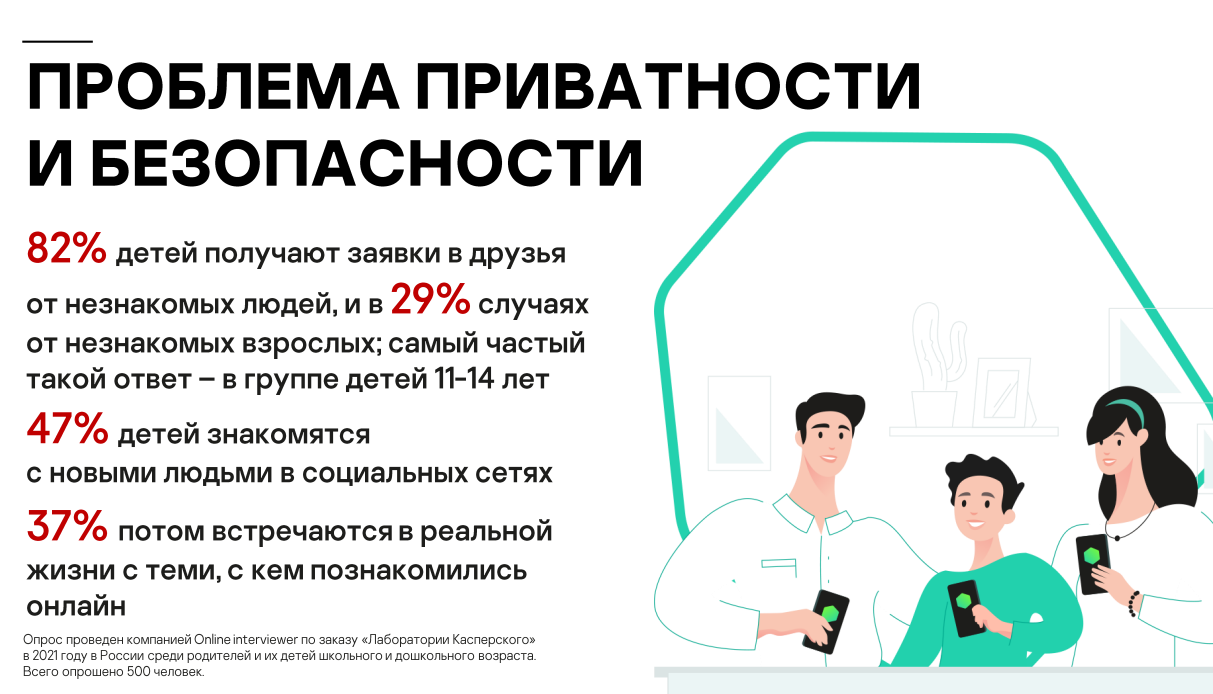 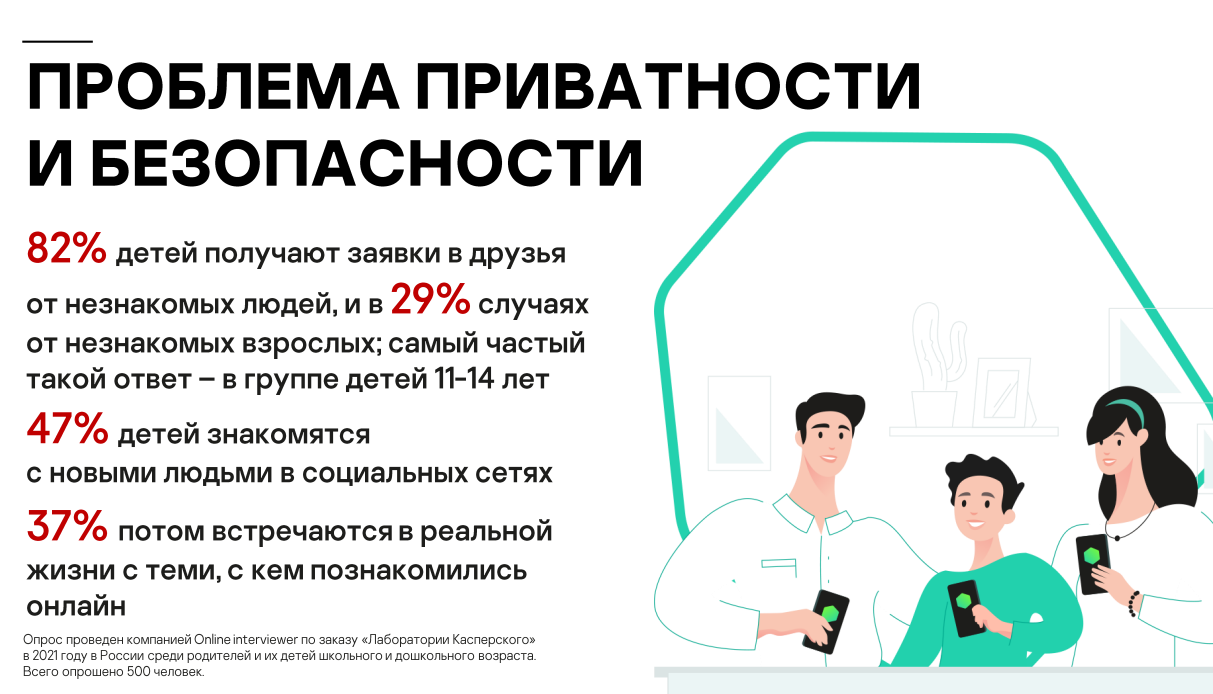 Источник: https://kids.kaspersky.ru/wp-content/uploads/sites/2/2021/10/210910_KIDS_Report_RU_2021_Site.pdf(Все остальные рисунки этого занятия взяты там же)Как уберечься от этих опасностей мы обсуждали на занятиях. Проведем итоговый командный брейн-ринг. Ваша задача быстро найти ответ. (По возможности, вопросы теста демонстрируются на доске, подсчет результатов также ведется на доске, балл получает команда, которая первой дала верный ответ).В каком из столбцов, левом или правом, расположены сведения, касающиеся взрослых? (справа)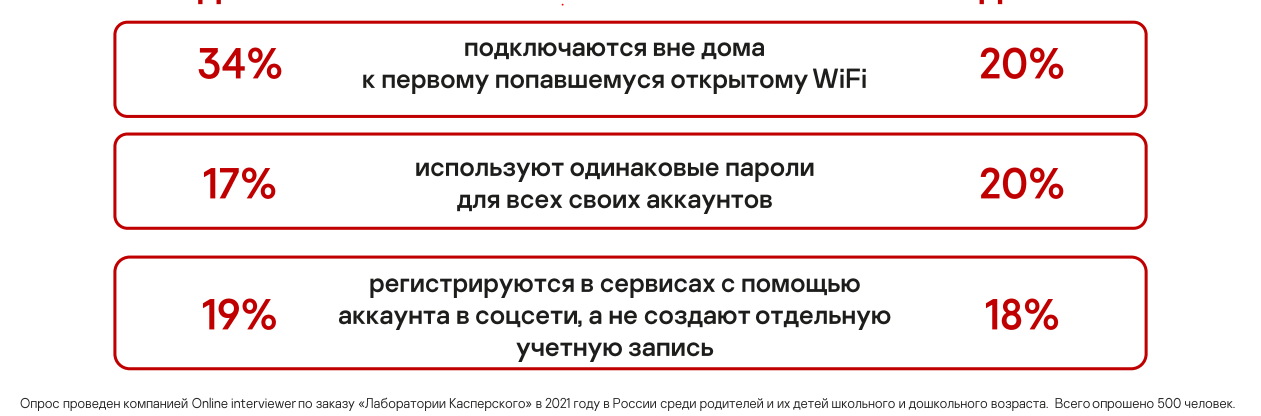 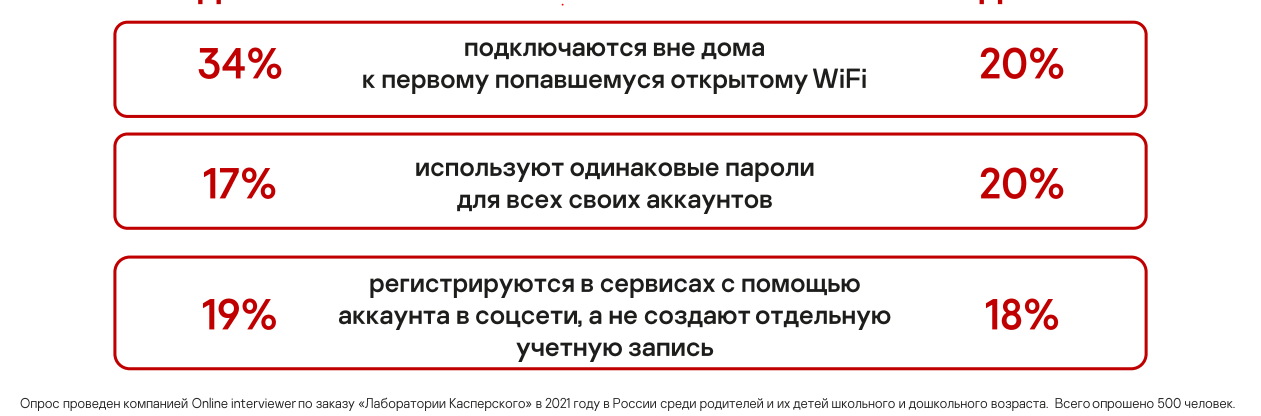 Сформулируйте правило поведения в сети Интернет, которое иллюстрирует рисунок. (Возможные ответы: Защита авторских прав. Защита персональных данных.)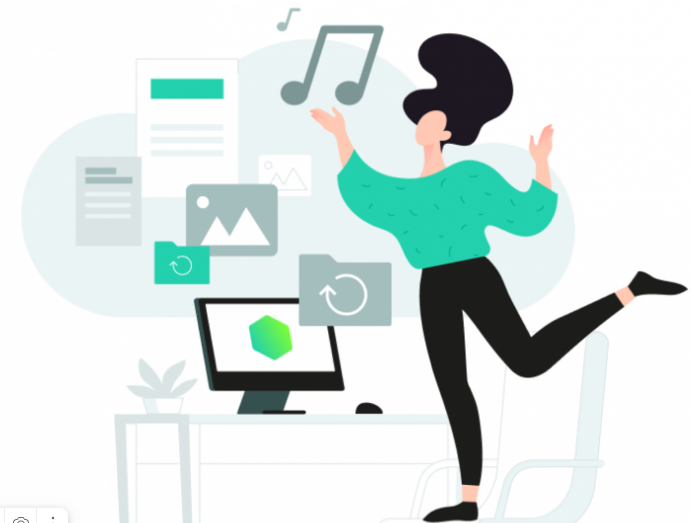 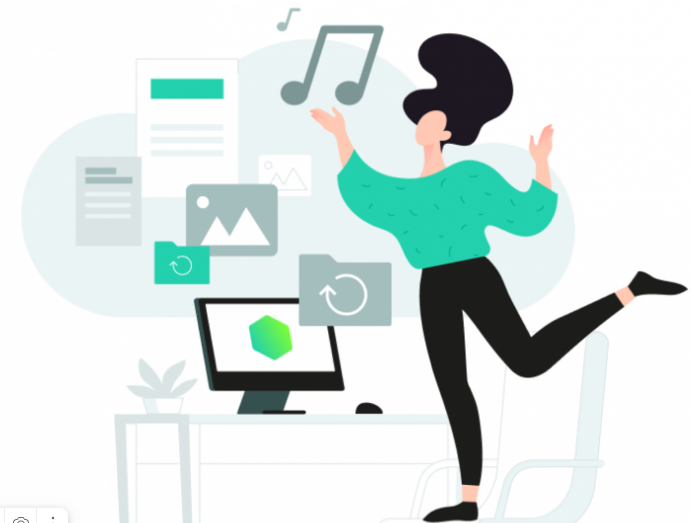 К противоправному относится контент, в котором:призывают к уничтожению людей иной расыизображают жестокую драку подростковых группировокпризывают взорвать здание Государственной Думывовлекают в интернет-группу самоубийцОтвет: а,б,в,г.Сформулируйте правило поведения в сети Интернет, которое иллюстрирует рисунок.  (Используйте надежные пароли, двухфакторную аутентификацию)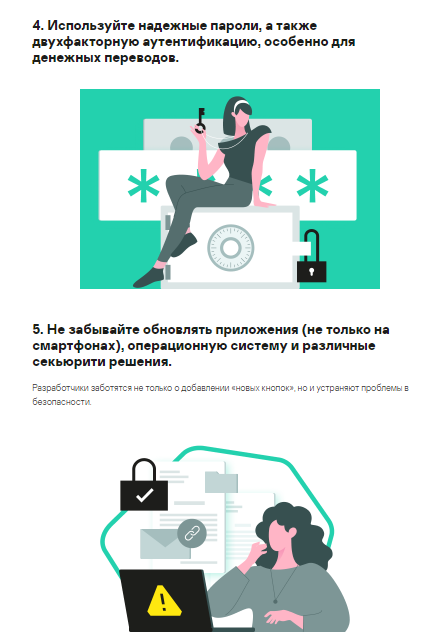 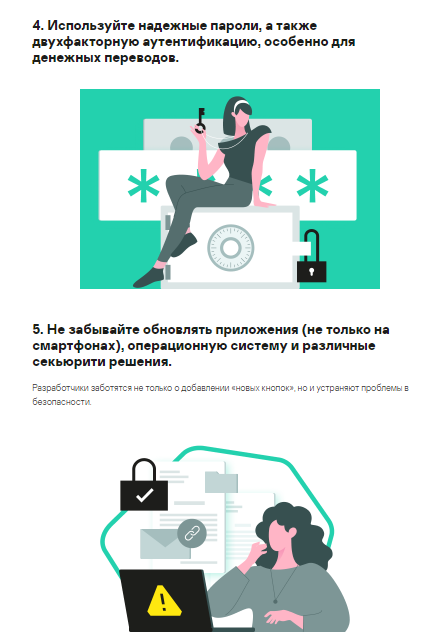 Сформулируйте правило поведения в сети Интернет, которое иллюстрирует рисунок. (Возможные ответы: Не переходите по ссылкам в сообщениях. Обновляйте операционную систему и приложения)Дипфейки опасны тем, что позволяют:привлечь внимание к социальным проблемампошутить над близким человекомсовершать противоправные действияразнообразить развлекательную индустриюОтвет: вСформулируйте правило поведения в сети Интернет, которое иллюстрирует рисунок. (Возможные ответы: Не принимайте запрос на добавление в друзья от незнакомых пользователей. Не выкладывайте личную информацию в соцсети)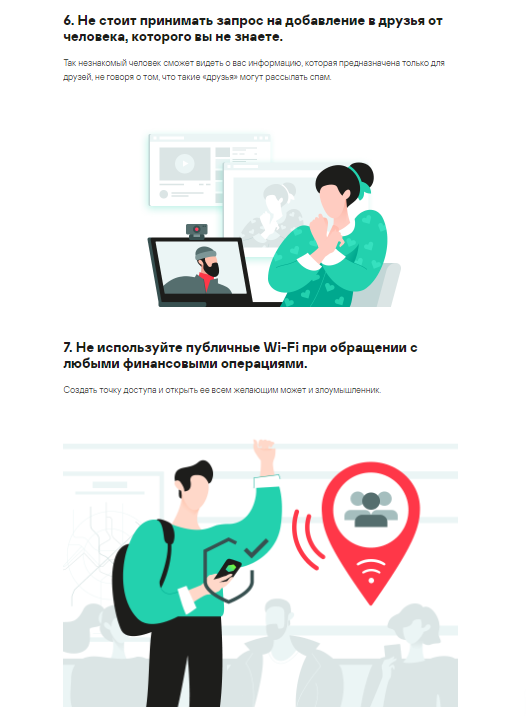 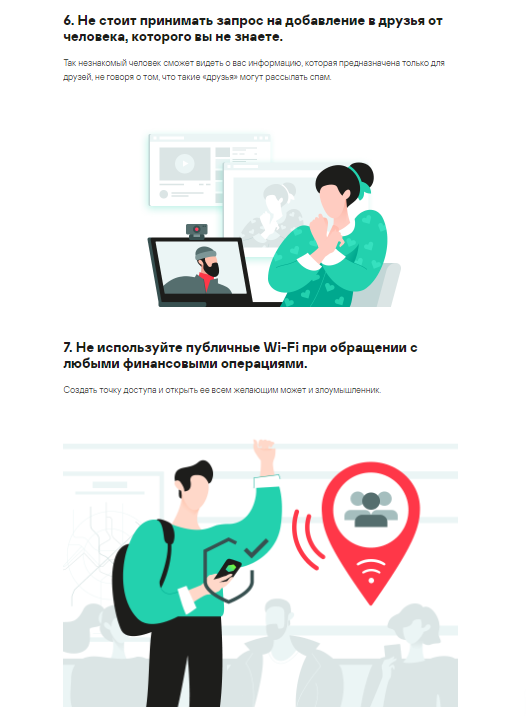 Выберите из предложенных паролей самый надежныйQWERTY25#MОRковь37%2509873asD123ASD&Ответ: бСформулируйте правило поведения в сети Интернет, которое иллюстрирует рисунок. (Не используйте публичные сети Wi-Fi, особенно для финансовых операций)Сформулируйте правило поведения в сети Интернет, которое иллюстрирует рисунок. (Скачивайте программы и приложения только из надежных источников)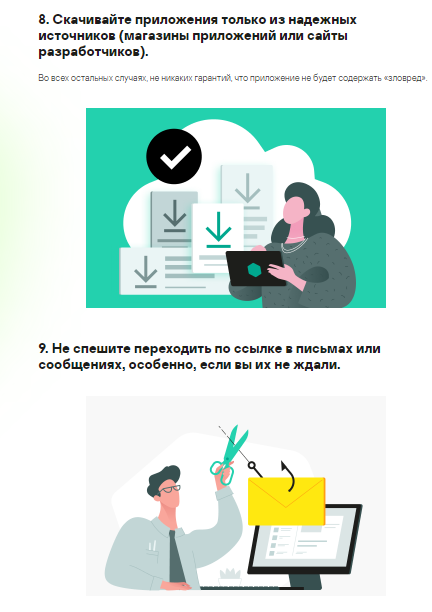 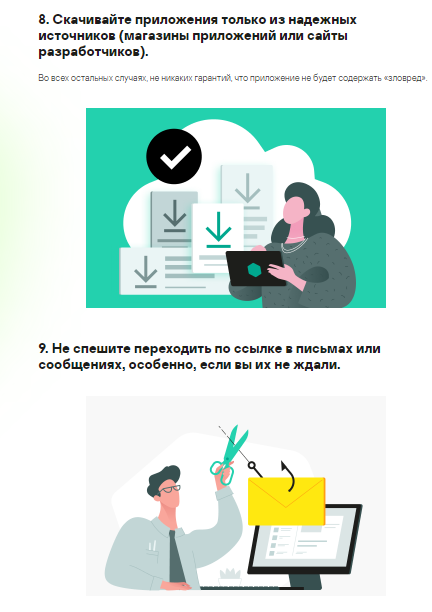 Признаки фейкового аккаунтамного подписчиковвсе фотографии добавлены в один деньпост на стене один, добавлен недавнона стене много репостовфото со страницы часто есть в других аккаунтахОтвет: б,в,дСформулируйте правило поведения в сети Интернет, которое иллюстрирует рисунок. (Не переходите по непонятным ссылкам в письме, особенно от незнакомых отправителей)Подведение итоговШкольники высказывают мнения о курсе. Учитель благодарит их за активную работу на занятиях и высказанные мнения. Наш курс завершен. Используйте полученные знания и умения в своей виртуальной жизни. Безопасного взаимодействия в медиасреде!№ п/пНаименование разделов и тем учебных занятийКоличество академичес-ких часовИнформация об электронных учебно-методических материалах Модуль 1. Медиа и человек как потребитель информации41.1Медиа как источник информации. Виды медиа: от СМИ до видеоигр и стримов.1Информационный лонгрид «Постправда», размещенный в группе НЦПТИ в социальной сети «ВКонтакте»: https://vk.com/wall-112267450_6245Информационный материал «Мифы о Великой Отечественной войне в компьютерных играх» (стр. 52): https://ncpti.su/wp-content/uploads/2022/07/obzor.nczpti-229-2022-1.pdf1.2Информационные угрозы в интернете и защита от них: агрессия.1Видеоролик «Кибербуллинг» https://vk.com/ncpti_rnd?z=video-112267450_456239333%2F3a66ae6f49e32a0dbd%2Fpl_wall_-1122674501.3Информационные угрозы в интернете и защита от них: фейки и противоправный контент.1Информационный материал «Как проверять информацию и не стать жертвой фейков» https://vk.com/ncpti_rnd?w=wall-112267450_5330.Информационный лонгрид «Как распознать фейки?», размещенный в группе НЦПТИ в социальной сети «ВКонтакте»: https://vk.com/wall-112267450_6075Информационный материал «Как организации становятся экстремистскими и террористическими» https://vk.com/@ncpti_rnd-kak-organizacii-stanovyatsya-ekstremistskimi-i-terroristiche«Мифы и правда о терроризме и экстремизме» https://vk.com/ncpti_rnd?z=photo-112267450_457242372%2Fwall-112267450_5940О признании МЕТА экстремистской организацией https://vk.com/ncpti_rnd?w=wall-112267450_61091.4Информационные угрозы в интернете и защита от них: мошенничество.1Видеоролик Google Россия «Выбираем пароль»: https://www.youtube.com/watch?v=QvOlgob5njQБлог Касперского: Угрозы https://www.kaspersky.ru/blog/category/threats/Информационный материал «Как обезопасить аккаунт от взлома» https://vk.com/ncpti_rnd?w=wall-112267450_6077Информационный лонгрид «Тренды онлайн-мошенничества и способы себя защитить», размещенный в группе НЦПТИ в социальной сети «ВКонтакте»: https://vk.com/wall-112267450_5956Модуль 2. Медиа и человек как производитель информации42.1Правила общения в интернете.1Информационный видеоролик НЦПТИ «Фактчекинг» https://vk.com/ncpti_rnd?z=video-112267450_456239322%2F0e73a7b4297c2228b0%2Fpl_wall_-112267450Лаборатория Касперского, тест «Сетевой этикет» https://kids.kaspersky.ru/interactive/test-prilichnom-obshhestve-znaete-li-vy-setevoj-jetiketИнформационный лонгрид «Как обезопасить свой аккаунт от взлома?», размещенный в группе НЦПТИ в социальной сети «ВКонтакте»: https://vk.com/wall-112267450_6077Серия информационных карточек «Как оградить и обезопасить свое медиапространство?», размещенная в группе НЦПТИ в социальной сети «ВКонтакте»: https://vk.com/wall-112267450_6115Видеоролик «Что такое преступление речевого характера?» https://vk.com/ncpti_rnd?z=video-112267450_456239343%2F34fb5d6ed9742c6e90%2Fpl_wall_-1122674502.2Общение в соцсетях и мессенджерах.1Проект «Цифровой ликбез», информационный материал «Безопасное общение в соцсетях и мессенджерах» https://digital-likbez.datalesson.ru/video/8-2/Видеоролик «Доксинг в интернете», размещенный в группе НЦПТИ в социальной сети «ВКонтакте»: https://vk.com/wall-112267450_6328Серия информационных карточек «Как распознать фейковый аккаунт», размещенная в группе НЦПТИ в социальной сети «ВКонтакте»: https://vk.com/wall-112267450_5813Информационный материал «Эмоциональное состояние в сети» «https://vk.com/ncpti_rnd?z=photo-112267450_457242929%2Falbum-112267450_00%2Frev2.3Создаем интересный и безопасный контент.1Видео «Язык вражды» https://vk.com/ncpti_rnd?z=clip-112267450_456239335%2F47cd94658ccda9cfd0%2Fpl_wall_-112267450Лаборатория Касперского «Правила цифровой гигиены» ttps://kids.kaspersky.ru/article/pravila_cifrovoy_gigienyКонтент-фабрика «Параллели»: https://vk.com/parallelscontentfactory2.4Итоговое занятие Медиаграмотность в цифровом мире.1Итого8№ПараметрыПоказатели1Дата проведения занятия2Класс3Учитель4Тема занятия5Соответствие темы интересам учащихся, их возрастным особенностям6Заинтересованность учащихся в тематике предлагаемого внеурочного мероприятия (высокая, низкая)7Цель занятия8Направление внеурочной деятельности социальное9Вид внеурочной деятельности (познавательная, социальное творчество, проблемно-ценностное общение)10Форма проведения (практикум, кружок, экскурсия, клубное занятие, научная конференция и т.д.)11Обеспечены ли органическая, двусторонняя связь урочной и внеурочной деятельности, приближенность к естественно мотивированной коммуникации, расширение и варьирование урочной тематики в новых ситуациях12Какие планируемые результаты формировались на занятии (личностные, метапредметные, предметные)13Какой уровень результатов внеурочной деятельности достигнут?Первый уровень результатов —приобретение школьником социальных знанийВторой уровень результатов — получение школьником опыта переживания и позитивного отношения к базовым ценностям обществаТретий уровень результатов — получение школьником опыта самостоятельного общественного действия14Предложения и замечанияПримеры медиаФункции(Новости, познавательные сайты, прогноз погоды, сайт школы и др.)Информационная (получение новостной информации)(Мессенджеры, электронная почта и др.)Коммуникативная (общение)(Сайты государственных учреждений, политические программы, патриотические видео и др.)Идеологическая (освоение ценностных ориентиров, социальных норм, традиций)(Ток-шоу, юмористические каналы, комедийные видеофильмы и др.)РазвлекательнаяИнтернет-ресурсы для обучения, создания музыки и других собственных продуктов, квесты и др.)Креативная (развивающая творчество)(Сайты международных организаций, например WWF или ВОЗ; сайты общественных движений и др.)Интеграционная (объединяющая аудиторию на каких-то основаниях)Виды мошенничестваСпособы защитыФальшивые интернет-магазиныПроверка подлинности ссылки и сайта по названию и адресуНе соблазняться обещаниями бесплатного получения чего либо, огромными скидкамиВзлом аккаунтовНадежные пароли, разные для разных ресурсовФишинг (мошенничество для получения доступа к логинам и паролям с целью кражи финансовых средств)Не соблазняться обещаниями бесплатного получения чего либо, огромными скидкамиЛицензионная антивирусная программа с антифишингомНе пересылать деньги в соцсетяхНе сообщать никому данные банковской картыВирусные атакиЛицензионная антивирусная программаЛже-благотворительность (помощь «родственнику» или «другу», который в беде)Проверка информации о ситуацииНе пересылать деньги в соцсетяхНе сообщать никому данные банковской карты123агбжвдеРеальностьОбщееВиртуальностьГорода, страны, планетаЛюдиСоциальные сетиПаспорта, свидетельства о рожденииПрофиль личностиАккаунты в социальных сетяхФактический адрес проживанияАдресЭлектронная почта